от 23 января 2020 года										 № 74О внесении изменений в постановление  администрации городского округа 
город Шахунья Нижегородской области  от 14.08.2018 № 1111 «Об утверждении краткосрочного плана реализации региональной программы  капитального ремонта общего имущества в многоквартирных домах, расположенных на территории Нижегородской области, в отношении многоквартирных домов городского округа город Шахунья Нижегородской области  на 2017-2019 годы»Администрация городского округа город Шахунья Нижегородской области 
п о с т а н о в л я е т:1. В постановление администрации городского округа город Шахунья Нижегородской области от 14.08.2018  № 1111 «Об утверждении краткосрочного плана реализации региональной программы капитального ремонта общего имущества в многоквартирных домах, расположенных на территории Нижегородской области, в отношении многоквартирных домов городского округа город Шахунья Нижегородской области на 2017-2019 годы» внести изменения, изложив в новой редакции  краткосрочный план согласно приложению к настоящему постановлению.2. Настоящее постановление вступает в силу со дня его официального опубликования на сайте администрации городского округа город Шахунья Нижегородской области.3. Начальнику общего отдела администрации городского округа город Шахунья Нижегородской области обеспечить размещение настоящего постановления на официальном сайте администрации городского округа город Шахунья Нижегородской области.4. Контроль за исполнением настоящего постановления оставляю за собой.И.о. главы местного самоуправлениягородского округа город Шахунья							    А.Д.СеровПриложение к постановлению администрациигородского округа город Шахунья от 23.01.2020 г. № 74УТВЕРЖДЕНпостановлением администрациигородского округа город Шахунья 
Нижегородской областиот 14.08.2018 г. № 1111Краткосрочный план реализации региональной программы капитального ремонта общего имущества в многоквартирных домах, расположенных на территории Нижегородской области, в отношении многоквартирных домов городского округа город Шахунья Нижегородской области на 2017 - 2019 годы г. Шахунья2020 г.ПАСПОРТКраткосрочный план реализации региональной  программы капитального ремонта общего имущества в многоквартирных домах, расположенных на территории Нижегородской области, в отношении многоквартирных домов городского округа город Шахунья Нижегородской области на 2017 - 2019 годы11. Перечень многоквартирных домов, расположенных на территории городского округа город Шахунья Нижегородской области, подлежащих капитальному ремонту общего имущества в многоквартирных домах по видам работ и услуг на 2017 - 2019 годы (Приложение 2).12. Перечень услуг и (или) работ по капитальному ремонту общего имущества в многоквартирном доме, оказание и (или) выполнение которых финансируются за счет средств фонда капитального ремонта, сформированного исходя из минимального размера взноса, установленного в соответствии со статьей 5 Закона Нижегородской области от 28.11.2013  №  159-З  «Об организации проведения капитального ремонта общего имущества в многоквартирных домах, расположенных на территории Нижегородской области» (в соответствии с Приложением 3), включает в себя:1) ремонт внутридомовых инженерных систем электро-, тепло-, водоснабжения, водоотведения;
2)  ремонт крыши;3) ремонт подвальных помещений, относящихся к общему имуществу в многоквартирном доме;4)  ремонт фасада;5) разработку проектной документации для капитального ремонта и проведение государственной экспертизы такой документации в соответствии с законодательством Российской Федерации о градостроительной деятельности. Стоимость услуг и (или) работ, указанных в настоящем пункте, не может превышать 7 процентов от общей стоимости услуг и (или) работ по капитальному ремонту;6) разработку сметной документации на выполнение работ и (или) услуг по капитальному ремонту;7)  осуществление строительного контроля.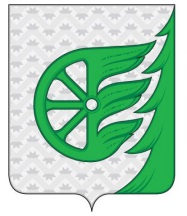 Администрация городского округа город ШахуньяНижегородской областиП О С Т А Н О В Л Е Н И ЕНаименование Краткосрочного плана Краткосрочный план реализации региональной  программы капитального ремонта общего имущества в многоквартирных домах, расположенных на территории Нижегородской области, в отношении многоквартирных домов городского округа город Шахунья Нижегородской области на 2017 - 2019 годы (далее – План).2. Основание для разработки Плана1) Жилищный кодекс Российской Федерации;2) Федеральный закон от 21 июля 2007 года № 185-ФЗ «О Фонде содействия реформированию жилищно-коммунального хозяйства» (далее – Федеральный закон № 185 ФЗ);3) Закон Нижегородской области от 28 ноября 2013 года № 159-З «Об организации проведения капитального ремонта общего имущества в многоквартирных домах, расположенных на территории  Нижегородской области»;4) Постановление Правительства Нижегородской области от 20 июня 2014 года № 409 «Об утверждении Порядка утверждения краткосрочных  планов реализации  региональной  программы капитального ремонта общего имущества в многоквартирных домах, расположенных на территории Нижегородской области; 6) Постановление Правительства Нижегородской области от 26.12.2013  № 1000 «Об установлении минимального размера взноса на капитальный ремонт общего имущества в многоквартирных домах, расположенных на территории Нижегородской области на 2014 год».3.  Заказчик ПланаАдминистрация городского округа город Шахунья Нижегородской области 4.  Разработчик Плана, транспорта, связи, ЖКХ и энергетики администрации  городского округа город Шахунья Нижегородской области5.  Цели Плана1) Создание безопасных и благоприятных условий проживания граждан в многоквартирных домах, расположенных на территории городского округа город Шахунья Нижегородской области   (далее – МКД);2) Устранение неисправностей изношенных конструктивных элементов общего имущества собственников помещений в МКД, в том числе по их восстановлению или замене для улучшения эксплуатационных характеристик; 3) Обеспечение надлежащего состояния общего имущества в многоквартирных домах в соответствии с Правилами и нормами технической эксплуатации жилищного фонда, утвержденными постановлением Государственного комитета РФ по строительству и жилищно-коммунальному комплексу от 27 сентября 2003 года № 170;6. Задачи Плана1) Обеспечение своевременного проведения капитального ремонта общего имущества всех МКД, за исключением МКД, признанных в установленном порядке аварийными и подлежащими сносу;2) Использование эффективных технических решений при проведении капитального ремонта. 7. Сроки реализации Плана2017 - 2019 годы8. Объем и источники финансирования Плана9.  Исполнители Плана10. Ожидаемые результатыОсновной источник реализации Программы - взносы собственников помещений в многоквартирных домах на капитальный ремонт общего имущества в многоквартирном доме.2017 год:- средства собственников помещений – 29114,88 тыс.руб.2018 год:- средства собственников помещений – 26451,88 тыс. руб.2019 год:- средства собственников помещений – 26422,17 тыс. руб.Некоммерческая организация – «Фонд капитального ремонта многоквартирных домов, расположенных на территории Нижегородской области» (Региональный оператор);Администрация  городского округа город Шахунья Нижегородской области.Количество МКД, в которых планируется проведение капитального ремонта – 44 ед., общая площадь жилых и нежилых помещений в МКД – 59757,20 кв.м.13.  Индикаторы достижения цели и непосредственные результаты Плана14. Контроль за исполнением ПланаПо итогам реализации Плана будут достигнуты следующие значения индикаторов и показатели непосредственных результатов:Индикаторы:1. Доля общей площади капитально отремонтированных многоквартирных домов в общей площади многоквартирных домов городского округа город Шахунья Нижегородской области, подлежащих включению в Программу составит 15,4 %.Непосредственные результаты:1. Общая площадь капитально отремонтированных многоквартирных домов составит 59,76 тыс. кв.м.2. Общее количество капитально отремонтированных многоквартирных домов составит 44 ед.Администрация городского округа город Шахунья Нижегородской области;Некоммерческая организация – «Фонд капитального ремонта многоквартирных домов, расположенных на территории Нижегородской области» (Региональный оператор);Государственная жилищная инспекция Нижегородской области.Приложение 1Приложение 1Приложение 1Приложение 1Приложение 1Финансовое обеспечение многоквартирных домов, находящихся на территории городского округа город Шахунья Нижегородской области, общее имущество которых подлежит капитальному ремонту в 2017-2019 годах, включенных в краткосрочный планФинансовое обеспечение многоквартирных домов, находящихся на территории городского округа город Шахунья Нижегородской области, общее имущество которых подлежит капитальному ремонту в 2017-2019 годах, включенных в краткосрочный планФинансовое обеспечение многоквартирных домов, находящихся на территории городского округа город Шахунья Нижегородской области, общее имущество которых подлежит капитальному ремонту в 2017-2019 годах, включенных в краткосрочный планФинансовое обеспечение многоквартирных домов, находящихся на территории городского округа город Шахунья Нижегородской области, общее имущество которых подлежит капитальному ремонту в 2017-2019 годах, включенных в краткосрочный планФинансовое обеспечение многоквартирных домов, находящихся на территории городского округа город Шахунья Нижегородской области, общее имущество которых подлежит капитальному ремонту в 2017-2019 годах, включенных в краткосрочный планФинансовое обеспечение многоквартирных домов, находящихся на территории городского округа город Шахунья Нижегородской области, общее имущество которых подлежит капитальному ремонту в 2017-2019 годах, включенных в краткосрочный планФинансовое обеспечение многоквартирных домов, находящихся на территории городского округа город Шахунья Нижегородской области, общее имущество которых подлежит капитальному ремонту в 2017-2019 годах, включенных в краткосрочный планФинансовое обеспечение многоквартирных домов, находящихся на территории городского округа город Шахунья Нижегородской области, общее имущество которых подлежит капитальному ремонту в 2017-2019 годах, включенных в краткосрочный планФинансовое обеспечение многоквартирных домов, находящихся на территории городского округа город Шахунья Нижегородской области, общее имущество которых подлежит капитальному ремонту в 2017-2019 годах, включенных в краткосрочный планФинансовое обеспечение многоквартирных домов, находящихся на территории городского округа город Шахунья Нижегородской области, общее имущество которых подлежит капитальному ремонту в 2017-2019 годах, включенных в краткосрочный планФинансовое обеспечение многоквартирных домов, находящихся на территории городского округа город Шахунья Нижегородской области, общее имущество которых подлежит капитальному ремонту в 2017-2019 годах, включенных в краткосрочный планФинансовое обеспечение многоквартирных домов, находящихся на территории городского округа город Шахунья Нижегородской области, общее имущество которых подлежит капитальному ремонту в 2017-2019 годах, включенных в краткосрочный планФинансовое обеспечение многоквартирных домов, находящихся на территории городского округа город Шахунья Нижегородской области, общее имущество которых подлежит капитальному ремонту в 2017-2019 годах, включенных в краткосрочный планФинансовое обеспечение многоквартирных домов, находящихся на территории городского округа город Шахунья Нижегородской области, общее имущество которых подлежит капитальному ремонту в 2017-2019 годах, включенных в краткосрочный планФинансовое обеспечение многоквартирных домов, находящихся на территории городского округа город Шахунья Нижегородской области, общее имущество которых подлежит капитальному ремонту в 2017-2019 годах, включенных в краткосрочный планФинансовое обеспечение многоквартирных домов, находящихся на территории городского округа город Шахунья Нижегородской области, общее имущество которых подлежит капитальному ремонту в 2017-2019 годах, включенных в краткосрочный планФинансовое обеспечение многоквартирных домов, находящихся на территории городского округа город Шахунья Нижегородской области, общее имущество которых подлежит капитальному ремонту в 2017-2019 годах, включенных в краткосрочный планФинансовое обеспечение многоквартирных домов, находящихся на территории городского округа город Шахунья Нижегородской области, общее имущество которых подлежит капитальному ремонту в 2017-2019 годах, включенных в краткосрочный планФинансовое обеспечение многоквартирных домов, находящихся на территории городского округа город Шахунья Нижегородской области, общее имущество которых подлежит капитальному ремонту в 2017-2019 годах, включенных в краткосрочный планФинансовое обеспечение многоквартирных домов, находящихся на территории городского округа город Шахунья Нижегородской области, общее имущество которых подлежит капитальному ремонту в 2017-2019 годах, включенных в краткосрочный планФинансовое обеспечение многоквартирных домов, находящихся на территории городского округа город Шахунья Нижегородской области, общее имущество которых подлежит капитальному ремонту в 2017-2019 годах, включенных в краткосрочный планФинансовое обеспечение многоквартирных домов, находящихся на территории городского округа город Шахунья Нижегородской области, общее имущество которых подлежит капитальному ремонту в 2017-2019 годах, включенных в краткосрочный планФинансовое обеспечение многоквартирных домов, находящихся на территории городского округа город Шахунья Нижегородской области, общее имущество которых подлежит капитальному ремонту в 2017-2019 годах, включенных в краткосрочный планФинансовое обеспечение многоквартирных домов, находящихся на территории городского округа город Шахунья Нижегородской области, общее имущество которых подлежит капитальному ремонту в 2017-2019 годах, включенных в краткосрочный планФинансовое обеспечение многоквартирных домов, находящихся на территории городского округа город Шахунья Нижегородской области, общее имущество которых подлежит капитальному ремонту в 2017-2019 годах, включенных в краткосрочный планФинансовое обеспечение многоквартирных домов, находящихся на территории городского округа город Шахунья Нижегородской области, общее имущество которых подлежит капитальному ремонту в 2017-2019 годах, включенных в краткосрочный планФинансовое обеспечение многоквартирных домов, находящихся на территории городского округа город Шахунья Нижегородской области, общее имущество которых подлежит капитальному ремонту в 2017-2019 годах, включенных в краткосрочный планФинансовое обеспечение многоквартирных домов, находящихся на территории городского округа город Шахунья Нижегородской области, общее имущество которых подлежит капитальному ремонту в 2017-2019 годах, включенных в краткосрочный планФинансовое обеспечение многоквартирных домов, находящихся на территории городского округа город Шахунья Нижегородской области, общее имущество которых подлежит капитальному ремонту в 2017-2019 годах, включенных в краткосрочный план№п/пНаименование муниципального района (городского округа)Общая площадь жилых и нежилых помещений в МКД, участвующих в региональной программе капитального ремонта общего имущества в многоквартирных домах, расположенных на территории Нижегородской областиОбщая площадь жилых и нежилых помещений в МКД, участвующих в региональной программе капитального ремонта общего имущества в многоквартирных домах, расположенных на территории Нижегородской областиОбщая площадь жилых и нежилых помещений в МКД, участвующих в региональной программе капитального ремонта общего имущества в многоквартирных домах, расположенных на территории Нижегородской областиОбщая площадь жилых и нежилых помещений в МКД, участвующих в региональной программе капитального ремонта общего имущества в многоквартирных домах, расположенных на территории Нижегородской областиОбщая площадь жилых и нежилых помещений, выбывших из региональной программы Общая площадь жилых и нежилых помещений, вновь включенных в региональную программу  размер взноса на капитальный ремонт МКДПланируемый объем начислений в месяцПланируемый объем начислений в месяцПланируемый объем начислений в месяцПланируемый объем начислений в месяцПланируемый объем начислений в месяцПланируемый объем начислений в месяцПланируемый процент сбора взносов на капитальный ремонт Планируемый процент сбора взносов на капитальный ремонт Планируемый процент сбора взносов на капитальный ремонт Планируемый процент сбора взносов на капитальный ремонт Доля, направленная на капитальный ремонт в соотвествии со ст. 32 Закона Нижегородской области  от 28.11.2013 № 159-З (счет у регионального оператора РО)Планируемые средства государственной и муниципальной поддержкиПланируемые средства государственной и муниципальной поддержкиОстаток средств, неиспользованных региональным оператором в предыдущем годуПланируемые средва на капитальный ремонт Планируемые средва на капитальный ремонт Планируемые средва на капитальный ремонт Планируемые средва на капитальный ремонт Планируемые средва на капитальный ремонт Планируемые средва на капитальный ремонт №п/пНаименование муниципального района (городского округа)Всегов  том числев  том числев  том числеОбщая площадь жилых и нежилых помещений, выбывших из региональной программы Общая площадь жилых и нежилых помещений, вновь включенных в региональную программу  размер взноса на капитальный ремонт МКДВсегов том числев том числев том числев том числев том числев том числев том числев том числев том числеДоля, направленная на капитальный ремонт в соотвествии со ст. 32 Закона Нижегородской области  от 28.11.2013 № 159-З (счет у регионального оператора РО)Всегов том числеОстаток средств, неиспользованных региональным оператором в предыдущем годуВсего средств на капитальный ремонт по Нижегородской области (столбец 18+столбец 24 + столбец 25 + столбец 26)в том числев том числев том числев том числев том числе№п/пНаименование муниципального района (городского округа)Всегоу регионального оператора (РО)на спец. счете у реионального оператора (СчРО)на спец. счете ТСЖ/ЖК/УООбщая площадь жилых и нежилых помещений, выбывших из региональной программы Общая площадь жилых и нежилых помещений, вновь включенных в региональную программу  размер взноса на капитальный ремонт МКДВсегоОбъем  начисления  (столбец 4 х столбец 9) (счет у регионального оператора РО)Объем  начисления  (столбец 4 х столбец 9) (счет у регионального оператора РО)Объем  начисления  (столбец 5 х столбец 9) (спец.счет у регионального оператора СчРООбъем  начисления  (столбец 5 х столбец 9) (спец.счет у регионального оператора СчРООбъем  начисления  (столбец 6 х столбец 9) (спец.счета ТСЖ/ЖК/УО)На счете у регионального оператора (РО) На спец.счете у регионального оператора (СчРО)На спец. счетах  ТСЖ/ЖК/УОНа спец. счетах  ТСЖ/ЖК/УОДоля, направленная на капитальный ремонт в соотвествии со ст. 32 Закона Нижегородской области  от 28.11.2013 № 159-З (счет у регионального оператора РО)Всегоза счет средств Фонда содействия реформированию ЖКХОстаток средств, неиспользованных региональным оператором в предыдущем годуВсего средств на капитальный ремонт по Нижегородской области (столбец 18+столбец 24 + столбец 25 + столбец 26)На счете у регионального оператора (РО) (столбец 11 х столбец 14 х столбец 17 х  12 мес) + столбец 22На счете у регионального оператора (РО) (столбец 11 х столбец 14 х столбец 17 х  12 мес) + столбец 22На спец. счете у регионального оператора (СчРО) (столбец 12 х столбец 15  х  12 мес)  (по МКД включенных в краткосрочный план)На спец. счете у регионального оператора (СчРО) (столбец 12 х столбец 15  х  12 мес)  (по МКД включенных в краткосрочный план) На специальных счетах ТСЖ/ЖК/УО (столбец 13 х столбец 16  х  12 мес)  (по МКД включенных в краткосрочный план)№п/пНаименование муниципального района (городского округа)кв.м кв.м кв.м кв.м кв.м кв.м руб.руб.руб.руб.руб.руб.руб.%%%%%руб.руб.руб.руб.руб.руб.руб.руб.руб.123456789101111121213141516161718192223242425252651Городской округ город Шахунья Нижегородской областиГородской округ город Шахунья Нижегородской областиГородской округ город Шахунья Нижегородской областиГородской округ город Шахунья Нижегородской областиГородской округ город Шахунья Нижегородской областиГородской округ город Шахунья Нижегородской областиГородской округ город Шахунья Нижегородской областиГородской округ город Шахунья Нижегородской областиГородской округ город Шахунья Нижегородской областиГородской округ город Шахунья Нижегородской областиГородской округ город Шахунья Нижегородской областиГородской округ город Шахунья Нижегородской областиГородской округ город Шахунья Нижегородской областиГородской округ город Шахунья Нижегородской областиГородской округ город Шахунья Нижегородской областиГородской округ город Шахунья Нижегородской областиГородской округ город Шахунья Нижегородской областиГородской округ город Шахунья Нижегородской областиГородской округ город Шахунья Нижегородской областиГородской округ город Шахунья Нижегородской областиГородской округ город Шахунья Нижегородской областиГородской округ город Шахунья Нижегородской областиГородской округ город Шахунья Нижегородской областиГородской округ город Шахунья Нижегородской областиГородской округ город Шахунья Нижегородской областиГородской округ город Шахунья Нижегородской областиГородской округ город Шахунья Нижегородской областиГородской округ город Шахунья Нижегородской областиВсего по городскому округу город Шахунья на 2017-2019 годыВсего по городскому округу город Шахунья на 2017-2019 годы6 408 33581 988 93781 988 93781 988 937по МО на 2017 годпо МО на 2017 год397 829,75390 266,857 562,906,302 506 3272 458 6812 458 68147 64690953 751 47429 114 88329 114 88329 114 883по МО на 2018 годпо МО на 2018 год398 749,65391 186,757 562,906,302 512 1232 464 4772 464 47747 64689951 334 91626 451 88026 451 88026 451 880по МО на 2019 годпо МО на 2019 год398 489,05390 926,157 562,906,302 510 4812 462 8352 462 83547 64689951 321 94526 422 17426 422 17426 422 174Приложение 2Приложение 2Приложение 2Приложение 2Приложение 2Приложение 2Приложение 2Приложение 2Приложение 2Перечень  многоквартирных домов, находящихся на территории городского округа город Шахунья Нижегородской области, общее имущество которых подлежит капитальному ремонту в 2017-2019 годах, включенных в краткосрочный планПеречень  многоквартирных домов, находящихся на территории городского округа город Шахунья Нижегородской области, общее имущество которых подлежит капитальному ремонту в 2017-2019 годах, включенных в краткосрочный планПеречень  многоквартирных домов, находящихся на территории городского округа город Шахунья Нижегородской области, общее имущество которых подлежит капитальному ремонту в 2017-2019 годах, включенных в краткосрочный планПеречень  многоквартирных домов, находящихся на территории городского округа город Шахунья Нижегородской области, общее имущество которых подлежит капитальному ремонту в 2017-2019 годах, включенных в краткосрочный планПеречень  многоквартирных домов, находящихся на территории городского округа город Шахунья Нижегородской области, общее имущество которых подлежит капитальному ремонту в 2017-2019 годах, включенных в краткосрочный планПеречень  многоквартирных домов, находящихся на территории городского округа город Шахунья Нижегородской области, общее имущество которых подлежит капитальному ремонту в 2017-2019 годах, включенных в краткосрочный планПеречень  многоквартирных домов, находящихся на территории городского округа город Шахунья Нижегородской области, общее имущество которых подлежит капитальному ремонту в 2017-2019 годах, включенных в краткосрочный планПеречень  многоквартирных домов, находящихся на территории городского округа город Шахунья Нижегородской области, общее имущество которых подлежит капитальному ремонту в 2017-2019 годах, включенных в краткосрочный планПеречень  многоквартирных домов, находящихся на территории городского округа город Шахунья Нижегородской области, общее имущество которых подлежит капитальному ремонту в 2017-2019 годах, включенных в краткосрочный планПеречень  многоквартирных домов, находящихся на территории городского округа город Шахунья Нижегородской области, общее имущество которых подлежит капитальному ремонту в 2017-2019 годах, включенных в краткосрочный планПеречень  многоквартирных домов, находящихся на территории городского округа город Шахунья Нижегородской области, общее имущество которых подлежит капитальному ремонту в 2017-2019 годах, включенных в краткосрочный планПеречень  многоквартирных домов, находящихся на территории городского округа город Шахунья Нижегородской области, общее имущество которых подлежит капитальному ремонту в 2017-2019 годах, включенных в краткосрочный планПеречень  многоквартирных домов, находящихся на территории городского округа город Шахунья Нижегородской области, общее имущество которых подлежит капитальному ремонту в 2017-2019 годах, включенных в краткосрочный планПеречень  многоквартирных домов, находящихся на территории городского округа город Шахунья Нижегородской области, общее имущество которых подлежит капитальному ремонту в 2017-2019 годах, включенных в краткосрочный планПеречень  многоквартирных домов, находящихся на территории городского округа город Шахунья Нижегородской области, общее имущество которых подлежит капитальному ремонту в 2017-2019 годах, включенных в краткосрочный планПеречень  многоквартирных домов, находящихся на территории городского округа город Шахунья Нижегородской области, общее имущество которых подлежит капитальному ремонту в 2017-2019 годах, включенных в краткосрочный планПеречень  многоквартирных домов, находящихся на территории городского округа город Шахунья Нижегородской области, общее имущество которых подлежит капитальному ремонту в 2017-2019 годах, включенных в краткосрочный планПеречень  многоквартирных домов, находящихся на территории городского округа город Шахунья Нижегородской области, общее имущество которых подлежит капитальному ремонту в 2017-2019 годах, включенных в краткосрочный планПеречень  многоквартирных домов, находящихся на территории городского округа город Шахунья Нижегородской области, общее имущество которых подлежит капитальному ремонту в 2017-2019 годах, включенных в краткосрочный планПеречень  многоквартирных домов, находящихся на территории городского округа город Шахунья Нижегородской области, общее имущество которых подлежит капитальному ремонту в 2017-2019 годах, включенных в краткосрочный планПеречень  многоквартирных домов, находящихся на территории городского округа город Шахунья Нижегородской области, общее имущество которых подлежит капитальному ремонту в 2017-2019 годах, включенных в краткосрочный планПеречень  многоквартирных домов, находящихся на территории городского округа город Шахунья Нижегородской области, общее имущество которых подлежит капитальному ремонту в 2017-2019 годах, включенных в краткосрочный планПеречень  многоквартирных домов, находящихся на территории городского округа город Шахунья Нижегородской области, общее имущество которых подлежит капитальному ремонту в 2017-2019 годах, включенных в краткосрочный планПеречень  многоквартирных домов, находящихся на территории городского округа город Шахунья Нижегородской области, общее имущество которых подлежит капитальному ремонту в 2017-2019 годах, включенных в краткосрочный планПеречень  многоквартирных домов, находящихся на территории городского округа город Шахунья Нижегородской области, общее имущество которых подлежит капитальному ремонту в 2017-2019 годах, включенных в краткосрочный планПеречень  многоквартирных домов, находящихся на территории городского округа город Шахунья Нижегородской области, общее имущество которых подлежит капитальному ремонту в 2017-2019 годах, включенных в краткосрочный планПеречень  многоквартирных домов, находящихся на территории городского округа город Шахунья Нижегородской области, общее имущество которых подлежит капитальному ремонту в 2017-2019 годах, включенных в краткосрочный планПеречень  многоквартирных домов, находящихся на территории городского округа город Шахунья Нижегородской области, общее имущество которых подлежит капитальному ремонту в 2017-2019 годах, включенных в краткосрочный планПеречень  многоквартирных домов, находящихся на территории городского округа город Шахунья Нижегородской области, общее имущество которых подлежит капитальному ремонту в 2017-2019 годах, включенных в краткосрочный планПеречень  многоквартирных домов, находящихся на территории городского округа город Шахунья Нижегородской области, общее имущество которых подлежит капитальному ремонту в 2017-2019 годах, включенных в краткосрочный планПеречень  многоквартирных домов, находящихся на территории городского округа город Шахунья Нижегородской области, общее имущество которых подлежит капитальному ремонту в 2017-2019 годах, включенных в краткосрочный планПеречень  многоквартирных домов, находящихся на территории городского округа город Шахунья Нижегородской области, общее имущество которых подлежит капитальному ремонту в 2017-2019 годах, включенных в краткосрочный планПеречень  многоквартирных домов, находящихся на территории городского округа город Шахунья Нижегородской области, общее имущество которых подлежит капитальному ремонту в 2017-2019 годах, включенных в краткосрочный планПеречень  многоквартирных домов, находящихся на территории городского округа город Шахунья Нижегородской области, общее имущество которых подлежит капитальному ремонту в 2017-2019 годах, включенных в краткосрочный планПеречень  многоквартирных домов, находящихся на территории городского округа город Шахунья Нижегородской области, общее имущество которых подлежит капитальному ремонту в 2017-2019 годах, включенных в краткосрочный планПеречень  многоквартирных домов, находящихся на территории городского округа город Шахунья Нижегородской области, общее имущество которых подлежит капитальному ремонту в 2017-2019 годах, включенных в краткосрочный планПеречень  многоквартирных домов, находящихся на территории городского округа город Шахунья Нижегородской области, общее имущество которых подлежит капитальному ремонту в 2017-2019 годах, включенных в краткосрочный планПеречень  многоквартирных домов, находящихся на территории городского округа город Шахунья Нижегородской области, общее имущество которых подлежит капитальному ремонту в 2017-2019 годах, включенных в краткосрочный планПеречень  многоквартирных домов, находящихся на территории городского округа город Шахунья Нижегородской области, общее имущество которых подлежит капитальному ремонту в 2017-2019 годах, включенных в краткосрочный планПеречень  многоквартирных домов, находящихся на территории городского округа город Шахунья Нижегородской области, общее имущество которых подлежит капитальному ремонту в 2017-2019 годах, включенных в краткосрочный планПеречень  многоквартирных домов, находящихся на территории городского округа город Шахунья Нижегородской области, общее имущество которых подлежит капитальному ремонту в 2017-2019 годах, включенных в краткосрочный планПеречень  многоквартирных домов, находящихся на территории городского округа город Шахунья Нижегородской области, общее имущество которых подлежит капитальному ремонту в 2017-2019 годах, включенных в краткосрочный планПеречень  многоквартирных домов, находящихся на территории городского округа город Шахунья Нижегородской области, общее имущество которых подлежит капитальному ремонту в 2017-2019 годах, включенных в краткосрочный планПеречень  многоквартирных домов, находящихся на территории городского округа город Шахунья Нижегородской области, общее имущество которых подлежит капитальному ремонту в 2017-2019 годах, включенных в краткосрочный планПеречень  многоквартирных домов, находящихся на территории городского округа город Шахунья Нижегородской области, общее имущество которых подлежит капитальному ремонту в 2017-2019 годах, включенных в краткосрочный планПеречень  многоквартирных домов, находящихся на территории городского округа город Шахунья Нижегородской области, общее имущество которых подлежит капитальному ремонту в 2017-2019 годах, включенных в краткосрочный планПеречень  многоквартирных домов, находящихся на территории городского округа город Шахунья Нижегородской области, общее имущество которых подлежит капитальному ремонту в 2017-2019 годах, включенных в краткосрочный планПеречень  многоквартирных домов, находящихся на территории городского округа город Шахунья Нижегородской области, общее имущество которых подлежит капитальному ремонту в 2017-2019 годах, включенных в краткосрочный планПеречень  многоквартирных домов, находящихся на территории городского округа город Шахунья Нижегородской области, общее имущество которых подлежит капитальному ремонту в 2017-2019 годах, включенных в краткосрочный планПеречень  многоквартирных домов, находящихся на территории городского округа город Шахунья Нижегородской области, общее имущество которых подлежит капитальному ремонту в 2017-2019 годах, включенных в краткосрочный планПеречень  многоквартирных домов, находящихся на территории городского округа город Шахунья Нижегородской области, общее имущество которых подлежит капитальному ремонту в 2017-2019 годах, включенных в краткосрочный планПеречень  многоквартирных домов, находящихся на территории городского округа город Шахунья Нижегородской области, общее имущество которых подлежит капитальному ремонту в 2017-2019 годах, включенных в краткосрочный планПеречень  многоквартирных домов, находящихся на территории городского округа город Шахунья Нижегородской области, общее имущество которых подлежит капитальному ремонту в 2017-2019 годах, включенных в краткосрочный планПеречень  многоквартирных домов, находящихся на территории городского округа город Шахунья Нижегородской области, общее имущество которых подлежит капитальному ремонту в 2017-2019 годах, включенных в краткосрочный планПеречень  многоквартирных домов, находящихся на территории городского округа город Шахунья Нижегородской области, общее имущество которых подлежит капитальному ремонту в 2017-2019 годах, включенных в краткосрочный планПеречень  многоквартирных домов, находящихся на территории городского округа город Шахунья Нижегородской области, общее имущество которых подлежит капитальному ремонту в 2017-2019 годах, включенных в краткосрочный планПеречень  многоквартирных домов, находящихся на территории городского округа город Шахунья Нижегородской области, общее имущество которых подлежит капитальному ремонту в 2017-2019 годах, включенных в краткосрочный планПеречень  многоквартирных домов, находящихся на территории городского округа город Шахунья Нижегородской области, общее имущество которых подлежит капитальному ремонту в 2017-2019 годах, включенных в краткосрочный планПеречень  многоквартирных домов, находящихся на территории городского округа город Шахунья Нижегородской области, общее имущество которых подлежит капитальному ремонту в 2017-2019 годах, включенных в краткосрочный планПеречень  многоквартирных домов, находящихся на территории городского округа город Шахунья Нижегородской области, общее имущество которых подлежит капитальному ремонту в 2017-2019 годах, включенных в краткосрочный планПеречень  многоквартирных домов, находящихся на территории городского округа город Шахунья Нижегородской области, общее имущество которых подлежит капитальному ремонту в 2017-2019 годах, включенных в краткосрочный планПеречень  многоквартирных домов, находящихся на территории городского округа город Шахунья Нижегородской области, общее имущество которых подлежит капитальному ремонту в 2017-2019 годах, включенных в краткосрочный планПеречень  многоквартирных домов, находящихся на территории городского округа город Шахунья Нижегородской области, общее имущество которых подлежит капитальному ремонту в 2017-2019 годах, включенных в краткосрочный планПеречень  многоквартирных домов, находящихся на территории городского округа город Шахунья Нижегородской области, общее имущество которых подлежит капитальному ремонту в 2017-2019 годах, включенных в краткосрочный планПеречень  многоквартирных домов, находящихся на территории городского округа город Шахунья Нижегородской области, общее имущество которых подлежит капитальному ремонту в 2017-2019 годах, включенных в краткосрочный планПеречень  многоквартирных домов, находящихся на территории городского округа город Шахунья Нижегородской области, общее имущество которых подлежит капитальному ремонту в 2017-2019 годах, включенных в краткосрочный планПеречень  многоквартирных домов, находящихся на территории городского округа город Шахунья Нижегородской области, общее имущество которых подлежит капитальному ремонту в 2017-2019 годах, включенных в краткосрочный планПеречень  многоквартирных домов, находящихся на территории городского округа город Шахунья Нижегородской области, общее имущество которых подлежит капитальному ремонту в 2017-2019 годах, включенных в краткосрочный планПеречень  многоквартирных домов, находящихся на территории городского округа город Шахунья Нижегородской области, общее имущество которых подлежит капитальному ремонту в 2017-2019 годах, включенных в краткосрочный планПеречень  многоквартирных домов, находящихся на территории городского округа город Шахунья Нижегородской области, общее имущество которых подлежит капитальному ремонту в 2017-2019 годах, включенных в краткосрочный планПеречень  многоквартирных домов, находящихся на территории городского округа город Шахунья Нижегородской области, общее имущество которых подлежит капитальному ремонту в 2017-2019 годах, включенных в краткосрочный планПеречень  многоквартирных домов, находящихся на территории городского округа город Шахунья Нижегородской области, общее имущество которых подлежит капитальному ремонту в 2017-2019 годах, включенных в краткосрочный планПеречень  многоквартирных домов, находящихся на территории городского округа город Шахунья Нижегородской области, общее имущество которых подлежит капитальному ремонту в 2017-2019 годах, включенных в краткосрочный планПеречень  многоквартирных домов, находящихся на территории городского округа город Шахунья Нижегородской области, общее имущество которых подлежит капитальному ремонту в 2017-2019 годах, включенных в краткосрочный планПеречень  многоквартирных домов, находящихся на территории городского округа город Шахунья Нижегородской области, общее имущество которых подлежит капитальному ремонту в 2017-2019 годах, включенных в краткосрочный планПеречень  многоквартирных домов, находящихся на территории городского округа город Шахунья Нижегородской области, общее имущество которых подлежит капитальному ремонту в 2017-2019 годах, включенных в краткосрочный планПеречень  многоквартирных домов, находящихся на территории городского округа город Шахунья Нижегородской области, общее имущество которых подлежит капитальному ремонту в 2017-2019 годах, включенных в краткосрочный планПеречень  многоквартирных домов, находящихся на территории городского округа город Шахунья Нижегородской области, общее имущество которых подлежит капитальному ремонту в 2017-2019 годах, включенных в краткосрочный планПеречень  многоквартирных домов, находящихся на территории городского округа город Шахунья Нижегородской области, общее имущество которых подлежит капитальному ремонту в 2017-2019 годах, включенных в краткосрочный планПеречень  многоквартирных домов, находящихся на территории городского округа город Шахунья Нижегородской области, общее имущество которых подлежит капитальному ремонту в 2017-2019 годах, включенных в краткосрочный планПеречень  многоквартирных домов, находящихся на территории городского округа город Шахунья Нижегородской области, общее имущество которых подлежит капитальному ремонту в 2017-2019 годах, включенных в краткосрочный планПеречень  многоквартирных домов, находящихся на территории городского округа город Шахунья Нижегородской области, общее имущество которых подлежит капитальному ремонту в 2017-2019 годах, включенных в краткосрочный план№ п/п№ п/пАдрес МКДАдрес МКДАдрес МКДАдрес МКДАдрес МКДАдрес МКДАдрес МКДАдрес МКДАдрес МКДАдрес МКДАдрес МКДАдрес МКДАдрес МКДГод ввода в эксплуатациюГод ввода в эксплуатациюГод ввода в эксплуатациюЗавершение последнего капитального ремонтаЗавершение последнего капитального ремонтаЗавершение последнего капитального ремонтаЗавершение последнего капитального ремонтаСпособ формирования Фонда: спецсчет - ТСЖ/ЖК/УО;спецсчет у рег. оператора - СчРО;счет рег. Оператора - РОСпособ формирования Фонда: спецсчет - ТСЖ/ЖК/УО;спецсчет у рег. оператора - СчРО;счет рег. Оператора - РОМатериал стенМатериал стенМатериал стенКоличество этажейКоличество этажейКоличество этажейКоличество подъездовКоличество подъездовОбщая площадь МКД, всегоОбщая площадь МКД, всегоОбщая площадь МКД, всегоОбщая площадь МКД, всегоПлощадь помещений МКД:Площадь помещений МКД:Площадь помещений МКД:Площадь помещений МКД:Площадь помещений МКД:Площадь помещений МКД:Площадь помещений МКД:Площадь помещений МКД:Площадь помещений МКД:Площадь помещений МКД:Площадь помещений МКД:Площадь помещений МКД:Площадь помещений МКД:Количество жителей, зарегистрированных в МКД на дату утверждения краткосрочного планаКоличество жителей, зарегистрированных в МКД на дату утверждения краткосрочного планаКоличество жителей, зарегистрированных в МКД на дату утверждения краткосрочного планаИсточники финансирования капитального ремонтаИсточники финансирования капитального ремонтаИсточники финансирования капитального ремонтаИсточники финансирования капитального ремонтаИсточники финансирования капитального ремонтаИсточники финансирования капитального ремонтаИсточники финансирования капитального ремонтаИсточники финансирования капитального ремонтаИсточники финансирования капитального ремонтаИсточники финансирования капитального ремонтаИсточники финансирования капитального ремонтаИсточники финансирования капитального ремонтаИсточники финансирования капитального ремонтаИсточники финансирования капитального ремонтаСтоимость капитального ремонтаСтоимость капитального ремонтаСтоимость капитального ремонтаСтоимость капитального ремонтаСтоимость капитального ремонтаСтоимость капитального ремонтаСтоимость капитального ремонтаСтоимость капитального ремонтаСтоимость капитального ремонтаСтоимость капитального ремонтаСтоимость капитального ремонтаСтоимость капитального ремонтаСтоимость капитального ремонтаСтоимость капитального ремонтаПлановая дата завершения работПлановая дата завершения работ№ п/п№ п/пАдрес МКДАдрес МКДАдрес МКДАдрес МКДАдрес МКДАдрес МКДАдрес МКДАдрес МКДАдрес МКДАдрес МКДАдрес МКДАдрес МКДАдрес МКДГод ввода в эксплуатациюГод ввода в эксплуатациюГод ввода в эксплуатациюЗавершение последнего капитального ремонтаЗавершение последнего капитального ремонтаЗавершение последнего капитального ремонтаЗавершение последнего капитального ремонтаСпособ формирования Фонда: спецсчет - ТСЖ/ЖК/УО;спецсчет у рег. оператора - СчРО;счет рег. Оператора - РОСпособ формирования Фонда: спецсчет - ТСЖ/ЖК/УО;спецсчет у рег. оператора - СчРО;счет рег. Оператора - РОМатериал стенМатериал стенМатериал стенКоличество этажейКоличество этажейКоличество этажейКоличество подъездовКоличество подъездовОбщая площадь МКД, всегоОбщая площадь МКД, всегоОбщая площадь МКД, всегоОбщая площадь МКД, всегоВсего:Всего:Всего:Жилых помещений Жилых помещений Жилых помещений Жилых помещений Нежилых помещений Нежилых помещений Нежилых помещений В том числе жилых помещений, находящихся в собственности гражданВ том числе жилых помещений, находящихся в собственности гражданВ том числе жилых помещений, находящихся в собственности гражданКоличество жителей, зарегистрированных в МКД на дату утверждения краткосрочного планаКоличество жителей, зарегистрированных в МКД на дату утверждения краткосрочного планаКоличество жителей, зарегистрированных в МКД на дату утверждения краткосрочного планаВсего:Всего:Всего:Всего:в том числе:в том числе:в том числе:в том числе:в том числе:в том числе:в том числе:в том числе:в том числе:в том числе:Всего:Всего:Всего:в том числе:в том числе:в том числе:в том числе:в том числе:в том числе:в том числе:в том числе:в том числе:в том числе:в том числе:Плановая дата завершения работПлановая дата завершения работ№ п/п№ п/пАдрес МКДАдрес МКДАдрес МКДАдрес МКДАдрес МКДАдрес МКДАдрес МКДАдрес МКДАдрес МКДАдрес МКДАдрес МКДАдрес МКДАдрес МКДГод ввода в эксплуатациюГод ввода в эксплуатациюГод ввода в эксплуатациюЗавершение последнего капитального ремонтаЗавершение последнего капитального ремонтаЗавершение последнего капитального ремонтаЗавершение последнего капитального ремонтаСпособ формирования Фонда: спецсчет - ТСЖ/ЖК/УО;спецсчет у рег. оператора - СчРО;счет рег. Оператора - РОСпособ формирования Фонда: спецсчет - ТСЖ/ЖК/УО;спецсчет у рег. оператора - СчРО;счет рег. Оператора - РОМатериал стенМатериал стенМатериал стенКоличество этажейКоличество этажейКоличество этажейКоличество подъездовКоличество подъездовОбщая площадь МКД, всегоОбщая площадь МКД, всегоОбщая площадь МКД, всегоОбщая площадь МКД, всегоВсего:Всего:Всего:Жилых помещений Жилых помещений Жилых помещений Жилых помещений Нежилых помещений Нежилых помещений Нежилых помещений В том числе жилых помещений, находящихся в собственности гражданВ том числе жилых помещений, находящихся в собственности гражданВ том числе жилых помещений, находящихся в собственности гражданКоличество жителей, зарегистрированных в МКД на дату утверждения краткосрочного планаКоличество жителей, зарегистрированных в МКД на дату утверждения краткосрочного планаКоличество жителей, зарегистрированных в МКД на дату утверждения краткосрочного планаВсего:Всего:Всего:Всего:За счет средств Фонда содействия реформированию ЖКХЗа счет средств Фонда содействия реформированию ЖКХЗа счет средств Фонда содействия реформированию ЖКХЗа счет средств бюджета субъекта Российской ФедерацииЗа счет средств бюджета субъекта Российской ФедерацииЗа счет средств местного бюджетаЗа счет средств местного бюджетаЗа счет средств местного бюджетаЗа счет средств собственников помещений в МКДЗа счет средств собственников помещений в МКДВсего:Всего:Всего:Стоимость строительно-монтажных работ (СМР) Стоимость строительно-монтажных работ (СМР) Стоимость строительно-монтажных работ (СМР) Стоимость строительно-монтажных работ (СМР) Стоимость проектных работ  (ПИР)Стоимость проектных работ  (ПИР)Стоимость проектных работ  (ПИР)Стоимость затрат на осуществление строительного контроля (технического надзора), авторского надзора применительно к объектам культурного наследияСтоимость затрат на осуществление строительного контроля (технического надзора), авторского надзора применительно к объектам культурного наследияИные виды работ и услуг по капитальному ремонту, предусмотренные ст.20 Закона НО от 28.11.2013 №159-ЗИные виды работ и услуг по капитальному ремонту, предусмотренные ст.20 Закона НО от 28.11.2013 №159-ЗПлановая дата завершения работПлановая дата завершения работ№ п/п№ п/пАдрес МКДАдрес МКДАдрес МКДАдрес МКДАдрес МКДАдрес МКДАдрес МКДАдрес МКДАдрес МКДАдрес МКДАдрес МКДАдрес МКДАдрес МКДГод ввода в эксплуатациюГод ввода в эксплуатациюГод ввода в эксплуатациюЗавершение последнего капитального ремонтаЗавершение последнего капитального ремонтаЗавершение последнего капитального ремонтаЗавершение последнего капитального ремонтаСпособ формирования Фонда: спецсчет - ТСЖ/ЖК/УО;спецсчет у рег. оператора - СчРО;счет рег. Оператора - РОСпособ формирования Фонда: спецсчет - ТСЖ/ЖК/УО;спецсчет у рег. оператора - СчРО;счет рег. Оператора - РОМатериал стенМатериал стенМатериал стенКоличество этажейКоличество этажейКоличество этажейКоличество подъездовКоличество подъездовОбщая площадь МКД, всегоОбщая площадь МКД, всегоОбщая площадь МКД, всегоОбщая площадь МКД, всегоВсего:Всего:Всего:Жилых помещений Жилых помещений Жилых помещений Жилых помещений Нежилых помещений Нежилых помещений Нежилых помещений В том числе жилых помещений, находящихся в собственности гражданВ том числе жилых помещений, находящихся в собственности гражданВ том числе жилых помещений, находящихся в собственности гражданКоличество жителей, зарегистрированных в МКД на дату утверждения краткосрочного планаКоличество жителей, зарегистрированных в МКД на дату утверждения краткосрочного планаКоличество жителей, зарегистрированных в МКД на дату утверждения краткосрочного планаВсего:Всего:Всего:Всего:За счет средств Фонда содействия реформированию ЖКХЗа счет средств Фонда содействия реформированию ЖКХЗа счет средств Фонда содействия реформированию ЖКХЗа счет средств бюджета субъекта Российской ФедерацииЗа счет средств бюджета субъекта Российской ФедерацииЗа счет средств местного бюджетаЗа счет средств местного бюджетаЗа счет средств местного бюджетаЗа счет средств собственников помещений в МКДЗа счет средств собственников помещений в МКДВсего:Всего:Всего:Стоимость строительно-монтажных работ (СМР) Стоимость строительно-монтажных работ (СМР) Стоимость строительно-монтажных работ (СМР) Стоимость строительно-монтажных работ (СМР) Стоимость проектных работ  (ПИР)Стоимость проектных работ  (ПИР)Стоимость проектных работ  (ПИР)Стоимость затрат на осуществление строительного контроля (технического надзора), авторского надзора применительно к объектам культурного наследияСтоимость затрат на осуществление строительного контроля (технического надзора), авторского надзора применительно к объектам культурного наследияИные виды работ и услуг по капитальному ремонту, предусмотренные ст.20 Закона НО от 28.11.2013 №159-ЗИные виды работ и услуг по капитальному ремонту, предусмотренные ст.20 Закона НО от 28.11.2013 №159-ЗПлановая дата завершения работПлановая дата завершения работ№ п/п№ п/пАдрес МКДАдрес МКДАдрес МКДАдрес МКДАдрес МКДАдрес МКДАдрес МКДАдрес МКДАдрес МКДАдрес МКДАдрес МКДАдрес МКДАдрес МКДГод ввода в эксплуатациюГод ввода в эксплуатациюГод ввода в эксплуатациюЗавершение последнего капитального ремонтаЗавершение последнего капитального ремонтаЗавершение последнего капитального ремонтаЗавершение последнего капитального ремонтаСпособ формирования Фонда: спецсчет - ТСЖ/ЖК/УО;спецсчет у рег. оператора - СчРО;счет рег. Оператора - РОСпособ формирования Фонда: спецсчет - ТСЖ/ЖК/УО;спецсчет у рег. оператора - СчРО;счет рег. Оператора - РОМатериал стенМатериал стенМатериал стенКоличество этажейКоличество этажейКоличество этажейКоличество подъездовКоличество подъездовкв.мкв.мкв.мкв.мкв.мкв.мкв.мкв.мкв.мкв.мкв.мкв.мкв.мкв.мкв.мкв.мкв.мчел.чел.чел.руб.руб.руб.руб.руб.руб.руб.руб.руб.руб.руб.руб.руб.руб.руб.руб.руб.руб.руб.руб.руб.руб.руб.руб.руб.руб.руб.руб.мм.ггггмм.гггг11222222222222233344445566677788999910101011111111121212131313141414151515151616161717181818191920202021212121222222232324242525Всего по городскому округу город Шахунья Нижегородской области на 2017-2019 годыВсего по городскому округу город Шахунья Нижегородской области на 2017-2019 годыВсего по городскому округу город Шахунья Нижегородской области на 2017-2019 годыВсего по городскому округу город Шахунья Нижегородской области на 2017-2019 годыВсего по городскому округу город Шахунья Нижегородской области на 2017-2019 годыВсего по городскому округу город Шахунья Нижегородской области на 2017-2019 годыВсего по городскому округу город Шахунья Нижегородской области на 2017-2019 годыВсего по городскому округу город Шахунья Нижегородской области на 2017-2019 годыВсего по городскому округу город Шахунья Нижегородской области на 2017-2019 годыВсего по городскому округу город Шахунья Нижегородской области на 2017-2019 годыВсего по городскому округу город Шахунья Нижегородской области на 2017-2019 годыВсего по городскому округу город Шахунья Нижегородской области на 2017-2019 годыВсего по городскому округу город Шахунья Нижегородской области на 2017-2019 годыВсего по городскому округу город Шахунья Нижегородской области на 2017-2019 годыВсего по городскому округу город Шахунья Нижегородской области на 2017-2019 годы71820,8071820,8071820,8071820,8059757,2059757,2059757,2059757,2059757,2059757,2059757,2054583,2054583,2054583,202 3572 3572 35752 108 39652 108 39652 108 39652 108 39652 108 39652 108 39652 108 39652 108 39652 108 39648 367 00448 367 00448 367 00448 367 0042 706 3432 706 3432 706 3431 035 0491 035 049Итого по МО на 2017 годИтого по МО на 2017 год19188,0019188,0019188,0019188,0016695,3016695,3016695,3016695,3016695,3016695,3016695,3014813,3014813,3014813,3066166166123 863 10423 863 10423 863 10423 863 10423 863 10423 863 10423 863 10423 863 10423 863 10423 363 12723 363 12723 363 12723 363 127499 977499 97711п.Вахтан, ул.Ленина, д.7п.Вахтан, ул.Ленина, д.7п.Вахтан, ул.Ленина, д.7п.Вахтан, ул.Ленина, д.7п.Вахтан, ул.Ленина, д.7п.Вахтан, ул.Ленина, д.7п.Вахтан, ул.Ленина, д.7п.Вахтан, ул.Ленина, д.7п.Вахтан, ул.Ленина, д.7п.Вахтан, ул.Ленина, д.7п.Вахтан, ул.Ленина, д.7п.Вахтан, ул.Ленина, д.7п.Вахтан, ул.Ленина, д.7197519751975не былоне былоне былоне былоРОРОККК444333427,003427,003427,003427,002448,002448,002448,002448,002448,002448,002448,002287,602287,602287,608080801 638 6891 638 6891 638 6891 638 6891 638 6891 638 6891 638 6891 638 6891 638 6891 604 3551 604 3551 604 3551 604 35534 33434 33412.201712.201722г.Шахунья, ул.Островского, д.1г.Шахунья, ул.Островского, д.1г.Шахунья, ул.Островского, д.1г.Шахунья, ул.Островского, д.1г.Шахунья, ул.Островского, д.1г.Шахунья, ул.Островского, д.1г.Шахунья, ул.Островского, д.1г.Шахунья, ул.Островского, д.1г.Шахунья, ул.Островского, д.1г.Шахунья, ул.Островского, д.1г.Шахунья, ул.Островского, д.1г.Шахунья, ул.Островского, д.1г.Шахунья, ул.Островского, д.1198019801980не былоне былоне былоне былоРОРОККК555443675,603675,603675,603675,603394,103394,103394,103394,103394,103394,103394,103280,303280,303280,301771771773 621 5573 621 5573 621 5573 621 5573 621 5573 621 5573 621 5573 621 5573 621 5573 545 6793 545 6793 545 6793 545 67975 87875 87812.201712.201733п.Сява, ул.Ленина, д.6п.Сява, ул.Ленина, д.6п.Сява, ул.Ленина, д.6п.Сява, ул.Ленина, д.6п.Сява, ул.Ленина, д.6п.Сява, ул.Ленина, д.6п.Сява, ул.Ленина, д.6п.Сява, ул.Ленина, д.6п.Сява, ул.Ленина, д.6п.Сява, ул.Ленина, д.6п.Сява, ул.Ленина, д.6п.Сява, ул.Ленина, д.6п.Сява, ул.Ленина, д.6193319331933не былоне былоне былоне былоРОРОДДД22222496,20496,20496,20496,20448,20448,20448,20448,20448,20448,20448,20430,40430,40430,40171717939 836939 836939 836939 836939 836939 836939 836939 836939 836920 144920 144920 144920 14419 69219 69212.201712.201744г.Шахунья, ул.Комсомольская, д.55б г.Шахунья, ул.Комсомольская, д.55б г.Шахунья, ул.Комсомольская, д.55б г.Шахунья, ул.Комсомольская, д.55б г.Шахунья, ул.Комсомольская, д.55б г.Шахунья, ул.Комсомольская, д.55б г.Шахунья, ул.Комсомольская, д.55б г.Шахунья, ул.Комсомольская, д.55б г.Шахунья, ул.Комсомольская, д.55б г.Шахунья, ул.Комсомольская, д.55б г.Шахунья, ул.Комсомольская, д.55б г.Шахунья, ул.Комсомольская, д.55б г.Шахунья, ул.Комсомольская, д.55б 197119711971не былоне былоне былоне былоРОРОККК22222784,00784,00784,00784,00723,20723,20723,20723,20723,20723,20723,20723,20723,20723,202020202 110 3412 110 3412 110 3412 110 3412 110 3412 110 3412 110 3412 110 3412 110 3412 066 1252 066 1252 066 1252 066 12544 21644 21612.201712.201755с.Верховское, ул.Дорожная, д.4с.Верховское, ул.Дорожная, д.4с.Верховское, ул.Дорожная, д.4с.Верховское, ул.Дорожная, д.4с.Верховское, ул.Дорожная, д.4с.Верховское, ул.Дорожная, д.4с.Верховское, ул.Дорожная, д.4с.Верховское, ул.Дорожная, д.4с.Верховское, ул.Дорожная, д.4с.Верховское, ул.Дорожная, д.4с.Верховское, ул.Дорожная, д.4с.Верховское, ул.Дорожная, д.4с.Верховское, ул.Дорожная, д.4198419841984не былоне былоне былоне былоРОРОККК333221225,001225,001225,001225,00875,00875,00875,00875,00875,00875,00875,00424,00424,00424,003131311 769 0311 769 0311 769 0311 769 0311 769 0311 769 0311 769 0311 769 0311 769 0311 731 9661 731 9661 731 9661 731 96637 06537 06512.201712.201766п.Сява, ул.Ленина, д.9п.Сява, ул.Ленина, д.9п.Сява, ул.Ленина, д.9п.Сява, ул.Ленина, д.9п.Сява, ул.Ленина, д.9п.Сява, ул.Ленина, д.9п.Сява, ул.Ленина, д.9п.Сява, ул.Ленина, д.9п.Сява, ул.Ленина, д.9п.Сява, ул.Ленина, д.9п.Сява, ул.Ленина, д.9п.Сява, ул.Ленина, д.9п.Сява, ул.Ленина, д.9193519351935не былоне былоне былоне былоРОРОДДД22222500,90500,90500,90500,90454,90454,90454,90454,90454,90454,90454,90454,90454,90454,901414141 256 7901 256 7901 256 7901 256 7901 256 7901 256 7901 256 7901 256 7901 256 7901 230 4581 230 4581 230 4581 230 45826 33226 33212.201712.201777г.Шахунья, ул.Островского, д.3г.Шахунья, ул.Островского, д.3г.Шахунья, ул.Островского, д.3г.Шахунья, ул.Островского, д.3г.Шахунья, ул.Островского, д.3г.Шахунья, ул.Островского, д.3г.Шахунья, ул.Островского, д.3г.Шахунья, ул.Островского, д.3г.Шахунья, ул.Островского, д.3г.Шахунья, ул.Островского, д.3г.Шахунья, ул.Островского, д.3г.Шахунья, ул.Островского, д.3г.Шахунья, ул.Островского, д.3197819781978не былоне былоне былоне былоРОРОККК555443704,103704,103704,103704,103422,603422,603422,603422,603422,603422,603422,603198,903198,903198,901471471473 446 3083 446 3083 446 3083 446 3083 446 3083 446 3083 446 3083 446 3083 446 3083 374 1023 374 1023 374 1023 374 10272 20672 20612.201712.201788п.Сява, ул.Просвещения, д.10п.Сява, ул.Просвещения, д.10п.Сява, ул.Просвещения, д.10п.Сява, ул.Просвещения, д.10п.Сява, ул.Просвещения, д.10п.Сява, ул.Просвещения, д.10п.Сява, ул.Просвещения, д.10п.Сява, ул.Просвещения, д.10п.Сява, ул.Просвещения, д.10п.Сява, ул.Просвещения, д.10п.Сява, ул.Просвещения, д.10п.Сява, ул.Просвещения, д.10п.Сява, ул.Просвещения, д.10197419741974не былоне былоне былоне былоРОРОППП555443958,503958,503958,503958,503638,503638,503638,503638,503638,503638,503638,503429,103429,103429,101061061066 165 0576 165 0576 165 0576 165 0576 165 0576 165 0576 165 0576 165 0576 165 0576 035 8896 035 8896 035 8896 035 889129 168129 16812.201712.201799с.Черное, ул.Молодежная, д.1с.Черное, ул.Молодежная, д.1с.Черное, ул.Молодежная, д.1с.Черное, ул.Молодежная, д.1с.Черное, ул.Молодежная, д.1с.Черное, ул.Молодежная, д.1с.Черное, ул.Молодежная, д.1с.Черное, ул.Молодежная, д.1с.Черное, ул.Молодежная, д.1с.Черное, ул.Молодежная, д.1с.Черное, ул.Молодежная, д.1с.Черное, ул.Молодежная, д.1с.Черное, ул.Молодежная, д.1197719771977не былоне былоне былоне былоРОРОККК22222607,20607,20607,20607,20559,50559,50559,50559,50559,50559,50559,50245,70245,70245,703030301 179 6741 179 6741 179 6741 179 6741 179 6741 179 6741 179 6741 179 6741 179 6741 154 9571 154 9571 154 9571 154 95724 71724 71712.201712.20171010с.Черное, ул.Молодежная, д.14с.Черное, ул.Молодежная, д.14с.Черное, ул.Молодежная, д.14с.Черное, ул.Молодежная, д.14с.Черное, ул.Молодежная, д.14с.Черное, ул.Молодежная, д.14с.Черное, ул.Молодежная, д.14с.Черное, ул.Молодежная, д.14с.Черное, ул.Молодежная, д.14с.Черное, ул.Молодежная, д.14с.Черное, ул.Молодежная, д.14с.Черное, ул.Молодежная, д.14с.Черное, ул.Молодежная, д.14198619861986не былоне былоне былоне былоРОРОККК22233809,50809,50809,50809,50731,30731,30731,30731,30731,30731,30731,30339,20339,20339,203939391 735 8211 735 8211 735 8211 735 8211 735 8211 735 8211 735 8211 735 8211 735 8211 699 4521 699 4521 699 4521 699 45236 36936 36912.201712.2017Итого по МО на 2018 год Итого по МО на 2018 год 30930,2030930,2030930,2030930,2025444,6025444,6025444,6025444,6025444,6025444,6025444,6023544,8023544,8023544,8092192192122 703 04922 703 04922 703 04922 703 04922 703 04922 703 04922 703 04922 703 04922 703 04920 990 97220 990 97220 990 97220 990 9721 262 8781 262 8781 262 878449 199449 1991111п.Вахтан, ул.Гагарина, д.1п.Вахтан, ул.Гагарина, д.1п.Вахтан, ул.Гагарина, д.1п.Вахтан, ул.Гагарина, д.1п.Вахтан, ул.Гагарина, д.1п.Вахтан, ул.Гагарина, д.1п.Вахтан, ул.Гагарина, д.1п.Вахтан, ул.Гагарина, д.1п.Вахтан, ул.Гагарина, д.1п.Вахтан, ул.Гагарина, д.1п.Вахтан, ул.Гагарина, д.1п.Вахтан, ул.Гагарина, д.1п.Вахтан, ул.Гагарина, д.1196619661966не былоне былоне былоне былоРОРОККК22222407,00407,00407,00407,00361,90361,90361,90361,90361,90361,90361,90312,00312,00312,001111111 103 2691 103 2691 103 2691 103 2691 103 2691 103 2691 103 2691 103 2691 103 2691 080 1541 080 1541 080 1541 080 15423 11523 11512.201812.20181212п.Вахтан, ул.Гагарина, д.5п.Вахтан, ул.Гагарина, д.5п.Вахтан, ул.Гагарина, д.5п.Вахтан, ул.Гагарина, д.5п.Вахтан, ул.Гагарина, д.5п.Вахтан, ул.Гагарина, д.5п.Вахтан, ул.Гагарина, д.5п.Вахтан, ул.Гагарина, д.5п.Вахтан, ул.Гагарина, д.5п.Вахтан, ул.Гагарина, д.5п.Вахтан, ул.Гагарина, д.5п.Вахтан, ул.Гагарина, д.5п.Вахтан, ул.Гагарина, д.5196719671967не былоне былоне былоне былоРОРОККК22222503,00503,00503,00503,00360,00360,00360,00360,00360,00360,00360,00360,00360,00360,001111111 408 0921 408 0921 408 0921 408 0921 408 0921 408 0921 408 0921 408 0921 408 0921 378 5911 378 5911 378 5911 378 59129 50129 50112.201812.20181313г.Шахунья, ул.Попова, д.8г.Шахунья, ул.Попова, д.8г.Шахунья, ул.Попова, д.8г.Шахунья, ул.Попова, д.8г.Шахунья, ул.Попова, д.8г.Шахунья, ул.Попова, д.8г.Шахунья, ул.Попова, д.8г.Шахунья, ул.Попова, д.8г.Шахунья, ул.Попова, д.8г.Шахунья, ул.Попова, д.8г.Шахунья, ул.Попова, д.8г.Шахунья, ул.Попова, д.8г.Шахунья, ул.Попова, д.8198819881988не былоне былоне былоне былоРОРОППП333331583,201583,201583,201583,201403,201403,201403,201403,201403,201403,201403,201265,001265,001265,00565656950 847950 847950 847950 847950 847950 847950 847950 847950 847911 494911 494911 494911 49419 84819 84819 84819 50519 50512.201812.20181414г.Шахунья, ул.Первомайская, д.32г.Шахунья, ул.Первомайская, д.32г.Шахунья, ул.Первомайская, д.32г.Шахунья, ул.Первомайская, д.32г.Шахунья, ул.Первомайская, д.32г.Шахунья, ул.Первомайская, д.32г.Шахунья, ул.Первомайская, д.32г.Шахунья, ул.Первомайская, д.32г.Шахунья, ул.Первомайская, д.32г.Шахунья, ул.Первомайская, д.32г.Шахунья, ул.Первомайская, д.32г.Шахунья, ул.Первомайская, д.32г.Шахунья, ул.Первомайская, д.32198419841984не былоне былоне былоне былоРОРОККК555332362,602362,602362,602362,602041,902041,902041,902041,902041,902041,902041,901612,001612,001612,007676761 574 9421 574 9421 574 9421 574 9421 574 9421 574 9421 574 9421 574 9421 574 9421 508 1341 508 1341 508 1341 508 13434 53434 53434 53432 27432 27412.201812.20181515г.Шахунья, ул.Г.Веденина, д.74Аг.Шахунья, ул.Г.Веденина, д.74Аг.Шахунья, ул.Г.Веденина, д.74Аг.Шахунья, ул.Г.Веденина, д.74Аг.Шахунья, ул.Г.Веденина, д.74Аг.Шахунья, ул.Г.Веденина, д.74Аг.Шахунья, ул.Г.Веденина, д.74Аг.Шахунья, ул.Г.Веденина, д.74Аг.Шахунья, ул.Г.Веденина, д.74Аг.Шахунья, ул.Г.Веденина, д.74Аг.Шахунья, ул.Г.Веденина, д.74Аг.Шахунья, ул.Г.Веденина, д.74Аг.Шахунья, ул.Г.Веденина, д.74А199319931993не былоне былоне былоне былоРОРОККК333442316,202316,202316,202316,202060,202060,202060,202060,202060,202060,202060,201723,001723,001723,007878781 460 4231 460 4231 460 4231 460 4231 460 4231 460 4231 460 4231 460 4231 460 4231 355 1721 355 1721 355 1721 355 17276 25176 25176 25129 00029 00012.201812.20181616г.Шахунья, ул.Тургенева, д.38Аг.Шахунья, ул.Тургенева, д.38Аг.Шахунья, ул.Тургенева, д.38Аг.Шахунья, ул.Тургенева, д.38Аг.Шахунья, ул.Тургенева, д.38Аг.Шахунья, ул.Тургенева, д.38Аг.Шахунья, ул.Тургенева, д.38Аг.Шахунья, ул.Тургенева, д.38Аг.Шахунья, ул.Тургенева, д.38Аг.Шахунья, ул.Тургенева, д.38Аг.Шахунья, ул.Тургенева, д.38Аг.Шахунья, ул.Тургенева, д.38Аг.Шахунья, ул.Тургенева, д.38А198419841984не былоне былоне былоне былоРОРОККК333442202,802202,802202,802202,801980,101980,101980,101980,101980,101980,101980,101712,001712,001712,00777777840 619840 619840 619840 619840 619840 619840 619840 619840 619792 512792 512792 512792 51231 14831 14831 14816 95916 95912.201812.20181717г.Шахунья, ул.Тургенева, д.40Аг.Шахунья, ул.Тургенева, д.40Аг.Шахунья, ул.Тургенева, д.40Аг.Шахунья, ул.Тургенева, д.40Аг.Шахунья, ул.Тургенева, д.40Аг.Шахунья, ул.Тургенева, д.40Аг.Шахунья, ул.Тургенева, д.40Аг.Шахунья, ул.Тургенева, д.40Аг.Шахунья, ул.Тургенева, д.40Аг.Шахунья, ул.Тургенева, д.40Аг.Шахунья, ул.Тургенева, д.40Аг.Шахунья, ул.Тургенева, д.40Аг.Шахунья, ул.Тургенева, д.40А199319931993не былоне былоне былоне былоРОРОККК333442330,802330,802330,802330,802072,102072,102072,102072,102072,102072,102072,101851,001851,001851,00808080839 048839 048839 048839 048839 048839 048839 048839 048839 048790 392790 392790 392790 39231 74231 74231 74216 91416 91412.201812.20181818п. Вахтан, ул.Линейная д.40п. Вахтан, ул.Линейная д.40п. Вахтан, ул.Линейная д.40п. Вахтан, ул.Линейная д.40п. Вахтан, ул.Линейная д.40п. Вахтан, ул.Линейная д.40п. Вахтан, ул.Линейная д.40п. Вахтан, ул.Линейная д.40п. Вахтан, ул.Линейная д.40п. Вахтан, ул.Линейная д.40п. Вахтан, ул.Линейная д.40п. Вахтан, ул.Линейная д.40п. Вахтан, ул.Линейная д.40196519651965не былоне былоне былоне былоРОРОККК22222511,00511,00511,00511,00365,00365,00365,00365,00365,00365,00365,00365,00365,00365,001616161 339 8461 339 8461 339 8461 339 8461 339 8461 339 8461 339 8461 339 8461 339 8461 177 2321 177 2321 177 2321 177 232137 422137 422137 42225 19225 19212.201812.20181919п. Вахтан, ул. Линейная д.42п. Вахтан, ул. Линейная д.42п. Вахтан, ул. Линейная д.42п. Вахтан, ул. Линейная д.42п. Вахтан, ул. Линейная д.42п. Вахтан, ул. Линейная д.42п. Вахтан, ул. Линейная д.42п. Вахтан, ул. Линейная д.42п. Вахтан, ул. Линейная д.42п. Вахтан, ул. Линейная д.42п. Вахтан, ул. Линейная д.42п. Вахтан, ул. Линейная д.42п. Вахтан, ул. Линейная д.42196519651965не былоне былоне былоне былоРОРОККК22222504,00504,00504,00504,00346,00346,00346,00346,00346,00346,00346,00346,00346,00346,001212121 339 4121 339 4121 339 4121 339 4121 339 4121 339 4121 339 4121 339 4121 339 4121 177 0591 177 0591 177 0591 177 059137 164137 164137 16425 18925 18912.201812.20182020п.Вахтан, ул.Лесная, д.3п.Вахтан, ул.Лесная, д.3п.Вахтан, ул.Лесная, д.3п.Вахтан, ул.Лесная, д.3п.Вахтан, ул.Лесная, д.3п.Вахтан, ул.Лесная, д.3п.Вахтан, ул.Лесная, д.3п.Вахтан, ул.Лесная, д.3п.Вахтан, ул.Лесная, д.3п.Вахтан, ул.Лесная, д.3п.Вахтан, ул.Лесная, д.3п.Вахтан, ул.Лесная, д.3п.Вахтан, ул.Лесная, д.3199319931993не былоне былоне былоне былоРОРОККК555443712,003712,003712,003712,002655,002655,002655,002655,002655,002655,002655,002549,702549,702549,707878781 581 2871 581 2871 581 2871 581 2871 581 2871 581 2871 581 2871 581 2871 581 2871 423 3681 423 3681 423 3681 423 368127 459127 459127 45930 46030 46012.201812.20182121с.Черное,ул. Молодежная, д.15с.Черное,ул. Молодежная, д.15с.Черное,ул. Молодежная, д.15с.Черное,ул. Молодежная, д.15с.Черное,ул. Молодежная, д.15с.Черное,ул. Молодежная, д.15с.Черное,ул. Молодежная, д.15с.Черное,ул. Молодежная, д.15с.Черное,ул. Молодежная, д.15с.Черное,ул. Молодежная, д.15с.Черное,ул. Молодежная, д.15с.Черное,ул. Молодежная, д.15с.Черное,ул. Молодежная, д.15198719871987не былоне былоне былоне былоРОРОККК22233716,90716,90716,90716,90456,80456,80456,80456,80456,80456,80456,80456,80456,80456,803232321 039 3141 039 3141 039 3141 039 3141 039 3141 039 3141 039 3141 039 3141 039 314937 355937 355937 355937 35581 90081 90081 90020 05920 05912.201812.20182222с.Хмелевицы,ул. Мелиоративная,д.2с.Хмелевицы,ул. Мелиоративная,д.2с.Хмелевицы,ул. Мелиоративная,д.2с.Хмелевицы,ул. Мелиоративная,д.2с.Хмелевицы,ул. Мелиоративная,д.2с.Хмелевицы,ул. Мелиоративная,д.2с.Хмелевицы,ул. Мелиоративная,д.2с.Хмелевицы,ул. Мелиоративная,д.2с.Хмелевицы,ул. Мелиоративная,д.2с.Хмелевицы,ул. Мелиоративная,д.2с.Хмелевицы,ул. Мелиоративная,д.2с.Хмелевицы,ул. Мелиоративная,д.2с.Хмелевицы,ул. Мелиоративная,д.2197719771977не былоне былоне былоне былоРОРОККК22233847,20847,20847,20847,20544,20544,20544,20544,20544,20544,20544,20544,20544,20544,204646461 045 5701 045 5701 045 5701 045 5701 045 5701 045 5701 045 5701 045 5701 045 570940 669940 669940 669940 66984 77184 77184 77120 13020 13012.201812.20182323с.Хмелевицы,ул. Мелиоративная,д.3с.Хмелевицы,ул. Мелиоративная,д.3с.Хмелевицы,ул. Мелиоративная,д.3с.Хмелевицы,ул. Мелиоративная,д.3с.Хмелевицы,ул. Мелиоративная,д.3с.Хмелевицы,ул. Мелиоративная,д.3с.Хмелевицы,ул. Мелиоративная,д.3с.Хмелевицы,ул. Мелиоративная,д.3с.Хмелевицы,ул. Мелиоративная,д.3с.Хмелевицы,ул. Мелиоративная,д.3с.Хмелевицы,ул. Мелиоративная,д.3с.Хмелевицы,ул. Мелиоративная,д.3с.Хмелевицы,ул. Мелиоративная,д.3197819781978не былоне былоне былоне былоРОРОККК22233881,60881,60881,60881,60530,40530,40530,40530,40530,40530,40530,40530,40530,40530,402323231 048 3761 048 3761 048 3761 048 3761 048 3761 048 3761 048 3761 048 3761 048 376942 675942 675942 675942 67585 52885 52885 52820 17320 17312.201812.20182424с.Хмелевицы,ул. Мелиоративная,д.4с.Хмелевицы,ул. Мелиоративная,д.4с.Хмелевицы,ул. Мелиоративная,д.4с.Хмелевицы,ул. Мелиоративная,д.4с.Хмелевицы,ул. Мелиоративная,д.4с.Хмелевицы,ул. Мелиоративная,д.4с.Хмелевицы,ул. Мелиоративная,д.4с.Хмелевицы,ул. Мелиоративная,д.4с.Хмелевицы,ул. Мелиоративная,д.4с.Хмелевицы,ул. Мелиоративная,д.4с.Хмелевицы,ул. Мелиоративная,д.4с.Хмелевицы,ул. Мелиоративная,д.4с.Хмелевицы,ул. Мелиоративная,д.4198019801980не былоне былоне былоне былоРОРОККК22233895,60895,60895,60895,60528,80528,80528,80528,80528,80528,80528,80528,80528,80528,803636361 062 9391 062 9391 062 9391 062 9391 062 9391 062 9391 062 9391 062 9391 062 939956 631956 631956 631956 63185 83785 83785 83720 47120 47112.201812.20182525п.Сява, ул.Просвещения, д.12п.Сява, ул.Просвещения, д.12п.Сява, ул.Просвещения, д.12п.Сява, ул.Просвещения, д.12п.Сява, ул.Просвещения, д.12п.Сява, ул.Просвещения, д.12п.Сява, ул.Просвещения, д.12п.Сява, ул.Просвещения, д.12п.Сява, ул.Просвещения, д.12п.Сява, ул.Просвещения, д.12п.Сява, ул.Просвещения, д.12п.Сява, ул.Просвещения, д.12п.Сява, ул.Просвещения, д.12197519751975не былоне былоне былоне былоРОРОППП555443912,503912,503912,503912,503620,003620,003620,003620,003620,003620,003620,003515,503515,503515,501121121122 584 3372 584 3372 584 3372 584 3372 584 3372 584 3372 584 3372 584 3372 584 3372 388 3212 388 3212 388 3212 388 321144 906144 906144 90651 11051 11012.201812.20182626п.Сява, ул.Просвещения, д.16п.Сява, ул.Просвещения, д.16п.Сява, ул.Просвещения, д.16п.Сява, ул.Просвещения, д.16п.Сява, ул.Просвещения, д.16п.Сява, ул.Просвещения, д.16п.Сява, ул.Просвещения, д.16п.Сява, ул.Просвещения, д.16п.Сява, ул.Просвещения, д.16п.Сява, ул.Просвещения, д.16п.Сява, ул.Просвещения, д.16п.Сява, ул.Просвещения, д.16п.Сява, ул.Просвещения, д.16198519851985не былоне былоне былоне былоРОРОППП555664969,804969,804969,804969,804495,004495,004495,004495,004495,004495,004495,004328,104328,104328,101331331332 758 2982 758 2982 758 2982 758 2982 758 2982 758 2982 758 2982 758 2982 758 2982 550 8212 550 8212 550 8212 550 821152 890152 890152 89054 58754 58712.201812.20182727п.Вахтан, ул.Карповская д.43п.Вахтан, ул.Карповская д.43п.Вахтан, ул.Карповская д.43п.Вахтан, ул.Карповская д.43п.Вахтан, ул.Карповская д.43п.Вахтан, ул.Карповская д.43п.Вахтан, ул.Карповская д.43п.Вахтан, ул.Карповская д.43п.Вахтан, ул.Карповская д.43п.Вахтан, ул.Карповская д.43п.Вахтан, ул.Карповская д.43п.Вахтан, ул.Карповская д.43п.Вахтан, ул.Карповская д.43198119811981не былоне былоне былоне былоРОРОККК333332274,002274,002274,002274,001624,001624,001624,001624,001624,001624,001624,001545,301545,301545,30444444726 430726 430726 430726 430726 430726 430726 430726 430726 430680 392680 392680 392680 39231 47831 47831 47814 56014 56012.201812.2018Итого по МО на 2019 годИтого по МО на 2019 год21702,6021702,6021702,6021702,6017617,3017617,3017617,3017617,3017617,3017617,3017617,3016225,1016225,1016225,107757757755 542 2435 542 2435 542 2435 542 2435 542 2435 542 2435 542 2435 542 2435 542 2434 012 9054 012 9054 012 9054 012 9051 443 4651 443 4651 443 46585 87385 8732828с.Черное,ул. Молодежная, д.15с.Черное,ул. Молодежная, д.15с.Черное,ул. Молодежная, д.15с.Черное,ул. Молодежная, д.15с.Черное,ул. Молодежная, д.15с.Черное,ул. Молодежная, д.15с.Черное,ул. Молодежная, д.15с.Черное,ул. Молодежная, д.15с.Черное,ул. Молодежная, д.15с.Черное,ул. Молодежная, д.15с.Черное,ул. Молодежная, д.15с.Черное,ул. Молодежная, д.15с.Черное,ул. Молодежная, д.15198719871987не былоне былоне былоне былоРОРОККК22233716,90716,90716,90716,90456,80456,80456,80456,80456,80456,80456,80456,80456,80456,803232324 4254 4254 4254 4254 4254 4254 4254 4254 4254 4254 4254 42512.201912.20192929с.Хмелевицы,ул. Мелиоративная,д.2с.Хмелевицы,ул. Мелиоративная,д.2с.Хмелевицы,ул. Мелиоративная,д.2с.Хмелевицы,ул. Мелиоративная,д.2с.Хмелевицы,ул. Мелиоративная,д.2с.Хмелевицы,ул. Мелиоративная,д.2с.Хмелевицы,ул. Мелиоративная,д.2с.Хмелевицы,ул. Мелиоративная,д.2с.Хмелевицы,ул. Мелиоративная,д.2с.Хмелевицы,ул. Мелиоративная,д.2с.Хмелевицы,ул. Мелиоративная,д.2с.Хмелевицы,ул. Мелиоративная,д.2с.Хмелевицы,ул. Мелиоративная,д.2197719771977не былоне былоне былоне былоРОРОККК22233847,20847,20847,20847,20544,20544,20544,20544,20544,20544,20544,20544,20544,20544,2046464668 98468 98468 98468 98468 98468 98468 98468 98468 98463 20763 20763 20763 2074 4254 4254 4251 3521 35212.201912.20193030с.Хмелевицы,ул. Мелиоративная,д.3с.Хмелевицы,ул. Мелиоративная,д.3с.Хмелевицы,ул. Мелиоративная,д.3с.Хмелевицы,ул. Мелиоративная,д.3с.Хмелевицы,ул. Мелиоративная,д.3с.Хмелевицы,ул. Мелиоративная,д.3с.Хмелевицы,ул. Мелиоративная,д.3с.Хмелевицы,ул. Мелиоративная,д.3с.Хмелевицы,ул. Мелиоративная,д.3с.Хмелевицы,ул. Мелиоративная,д.3с.Хмелевицы,ул. Мелиоративная,д.3с.Хмелевицы,ул. Мелиоративная,д.3с.Хмелевицы,ул. Мелиоративная,д.3197819781978не былоне былоне былоне былоРОРОККК22233881,60881,60881,60881,60530,40530,40530,40530,40530,40530,40530,40530,40530,40530,4023232368 98468 98468 98468 98468 98468 98468 98468 98468 98463 20763 20763 20763 2074 4254 4254 4251 3521 35212.201912.20193131с.Хмелевицы,ул. Мелиоративная,д.4с.Хмелевицы,ул. Мелиоративная,д.4с.Хмелевицы,ул. Мелиоративная,д.4с.Хмелевицы,ул. Мелиоративная,д.4с.Хмелевицы,ул. Мелиоративная,д.4с.Хмелевицы,ул. Мелиоративная,д.4с.Хмелевицы,ул. Мелиоративная,д.4с.Хмелевицы,ул. Мелиоративная,д.4с.Хмелевицы,ул. Мелиоративная,д.4с.Хмелевицы,ул. Мелиоративная,д.4с.Хмелевицы,ул. Мелиоративная,д.4с.Хмелевицы,ул. Мелиоративная,д.4с.Хмелевицы,ул. Мелиоративная,д.4198019801980не былоне былоне былоне былоРОРОККК22233895,60895,60895,60895,60528,80528,80528,80528,80528,80528,80528,80528,80528,80528,8036363668 98468 98468 98468 98468 98468 98468 98468 98468 98463 20763 20763 20763 2074 4254 4254 4251 3521 35212.201912.20193232г.Шахунья, ул.К.Маркса, д.113г.Шахунья, ул.К.Маркса, д.113г.Шахунья, ул.К.Маркса, д.113г.Шахунья, ул.К.Маркса, д.113г.Шахунья, ул.К.Маркса, д.113г.Шахунья, ул.К.Маркса, д.113г.Шахунья, ул.К.Маркса, д.113г.Шахунья, ул.К.Маркса, д.113г.Шахунья, ул.К.Маркса, д.113г.Шахунья, ул.К.Маркса, д.113г.Шахунья, ул.К.Маркса, д.113г.Шахунья, ул.К.Маркса, д.113г.Шахунья, ул.К.Маркса, д.113199519951995не былоне былоне былоне былоРОРОККК333331762,701762,701762,701762,701570,401570,401570,401570,401570,401570,401570,401384,501384,501384,50515151139 265139 265139 265139 265139 265139 265139 265139 265139 265139 265139 265139 26512.201912.20193333г.Шахунья, ул.Свердлова, д.1бг.Шахунья, ул.Свердлова, д.1бг.Шахунья, ул.Свердлова, д.1бг.Шахунья, ул.Свердлова, д.1бг.Шахунья, ул.Свердлова, д.1бг.Шахунья, ул.Свердлова, д.1бг.Шахунья, ул.Свердлова, д.1бг.Шахунья, ул.Свердлова, д.1бг.Шахунья, ул.Свердлова, д.1бг.Шахунья, ул.Свердлова, д.1бг.Шахунья, ул.Свердлова, д.1бг.Шахунья, ул.Свердлова, д.1бг.Шахунья, ул.Свердлова, д.1б199019901990не былоне былоне былоне былоРОРОККК222331038,801038,801038,801038,80868,20868,20868,20868,20868,20868,20868,20812,50812,50812,50343434121 610121 610121 610121 610121 610121 610121 610121 610121 610121 610121 610121 61012.201912.20193434г.Шахунья, ул.Комсомольская, д.56а г.Шахунья, ул.Комсомольская, д.56а г.Шахунья, ул.Комсомольская, д.56а г.Шахунья, ул.Комсомольская, д.56а г.Шахунья, ул.Комсомольская, д.56а г.Шахунья, ул.Комсомольская, д.56а г.Шахунья, ул.Комсомольская, д.56а г.Шахунья, ул.Комсомольская, д.56а г.Шахунья, ул.Комсомольская, д.56а г.Шахунья, ул.Комсомольская, д.56а г.Шахунья, ул.Комсомольская, д.56а г.Шахунья, ул.Комсомольская, д.56а г.Шахунья, ул.Комсомольская, д.56а 196519651965не былоне былоне былоне былоРОРОККК333441403,101403,101403,101403,101241,501241,501241,501241,501241,501241,501241,501159,701159,701159,70484848133 900133 900133 900133 900133 900133 900133 900133 900133 900133 900133 900133 90012.201912.20193535г.Шахунья, ул.Энгельса, д.34г.Шахунья, ул.Энгельса, д.34г.Шахунья, ул.Энгельса, д.34г.Шахунья, ул.Энгельса, д.34г.Шахунья, ул.Энгельса, д.34г.Шахунья, ул.Энгельса, д.34г.Шахунья, ул.Энгельса, д.34г.Шахунья, ул.Энгельса, д.34г.Шахунья, ул.Энгельса, д.34г.Шахунья, ул.Энгельса, д.34г.Шахунья, ул.Энгельса, д.34г.Шахунья, ул.Энгельса, д.34г.Шахунья, ул.Энгельса, д.34197519751975не былоне былоне былоне былоРОРОККК22233994,00994,00994,00994,00899,80899,80899,80899,80899,80899,80899,80819,60819,60819,603737372 190 5212 190 5212 190 5212 190 5212 190 5212 190 5212 190 5212 190 5212 190 5212 032 4822 032 4822 032 4822 032 482114 544114 544114 54443 49543 49512.201912.20193636г.Шахунья, ул.Подстанция Гагаринская, д.1г.Шахунья, ул.Подстанция Гагаринская, д.1г.Шахунья, ул.Подстанция Гагаринская, д.1г.Шахунья, ул.Подстанция Гагаринская, д.1г.Шахунья, ул.Подстанция Гагаринская, д.1г.Шахунья, ул.Подстанция Гагаринская, д.1г.Шахунья, ул.Подстанция Гагаринская, д.1г.Шахунья, ул.Подстанция Гагаринская, д.1г.Шахунья, ул.Подстанция Гагаринская, д.1г.Шахунья, ул.Подстанция Гагаринская, д.1г.Шахунья, ул.Подстанция Гагаринская, д.1г.Шахунья, ул.Подстанция Гагаринская, д.1г.Шахунья, ул.Подстанция Гагаринская, д.1198619861986не былоне былоне былоне былоРОРОККК22211277,70277,70277,70277,70254,80254,80254,80254,80254,80254,80254,80216,00216,00216,00999740 429740 429740 429740 429740 429740 429740 429740 429740 429649 176649 176649 176649 17677 36177 36177 36113 89213 89212.201812.20183737г.Шахунья, ул.Комарова, д.1г.Шахунья, ул.Комарова, д.1г.Шахунья, ул.Комарова, д.1г.Шахунья, ул.Комарова, д.1г.Шахунья, ул.Комарова, д.1г.Шахунья, ул.Комарова, д.1г.Шахунья, ул.Комарова, д.1г.Шахунья, ул.Комарова, д.1г.Шахунья, ул.Комарова, д.1г.Шахунья, ул.Комарова, д.1г.Шахунья, ул.Комарова, д.1г.Шахунья, ул.Комарова, д.1г.Шахунья, ул.Комарова, д.1197319731973не былоне былоне былоне былоРОРОККК33322807,30807,30807,30807,30732,50732,50732,50732,50732,50732,50732,50684,10684,10684,1031313185 00785 00785 00785 00785 00785 00785 00785 00785 00785 00785 00785 00712.201912.20193838г.Шахунья, ул.Комарова, д.1аг.Шахунья, ул.Комарова, д.1аг.Шахунья, ул.Комарова, д.1аг.Шахунья, ул.Комарова, д.1аг.Шахунья, ул.Комарова, д.1аг.Шахунья, ул.Комарова, д.1аг.Шахунья, ул.Комарова, д.1аг.Шахунья, ул.Комарова, д.1аг.Шахунья, ул.Комарова, д.1аг.Шахунья, ул.Комарова, д.1аг.Шахунья, ул.Комарова, д.1аг.Шахунья, ул.Комарова, д.1аг.Шахунья, ул.Комарова, д.1а197419741974не былоне былоне былоне былоРОРОККК333331254,901254,901254,901254,901138,501138,501138,501138,501138,501138,501138,50948,70948,70948,70464646109 718109 718109 718109 718109 718109 718109 718109 718109 718109 718109 718109 71812.201912.20193939г.Шахунья, ул.Свердлова, д.13г.Шахунья, ул.Свердлова, д.13г.Шахунья, ул.Свердлова, д.13г.Шахунья, ул.Свердлова, д.13г.Шахунья, ул.Свердлова, д.13г.Шахунья, ул.Свердлова, д.13г.Шахунья, ул.Свердлова, д.13г.Шахунья, ул.Свердлова, д.13г.Шахунья, ул.Свердлова, д.13г.Шахунья, ул.Свердлова, д.13г.Шахунья, ул.Свердлова, д.13г.Шахунья, ул.Свердлова, д.13г.Шахунья, ул.Свердлова, д.13196519651965не былоне былоне былоне былоРОРОККК22222522,20522,20522,20522,20449,00449,00449,00449,00449,00449,00449,00345,10345,10345,1022222262 39662 39662 39662 39662 39662 39662 39662 39662 39662 39662 39662 39612.201912.20194040г.Шахунья, ул.Свердлова, д.15г.Шахунья, ул.Свердлова, д.15г.Шахунья, ул.Свердлова, д.15г.Шахунья, ул.Свердлова, д.15г.Шахунья, ул.Свердлова, д.15г.Шахунья, ул.Свердлова, д.15г.Шахунья, ул.Свердлова, д.15г.Шахунья, ул.Свердлова, д.15г.Шахунья, ул.Свердлова, д.15г.Шахунья, ул.Свердлова, д.15г.Шахунья, ул.Свердлова, д.15г.Шахунья, ул.Свердлова, д.15г.Шахунья, ул.Свердлова, д.15196319631963не былоне былоне былоне былоРОРОККК22222521,40521,40521,40521,40462,40462,40462,40462,40462,40462,40462,40389,40389,40389,4021212162 39562 39562 39562 39562 39562 39562 39562 39562 39562 39562 39562 39512.201912.20194141п. Вахтан, ул.Леспромхозовская, д.3п. Вахтан, ул.Леспромхозовская, д.3п. Вахтан, ул.Леспромхозовская, д.3п. Вахтан, ул.Леспромхозовская, д.3п. Вахтан, ул.Леспромхозовская, д.3п. Вахтан, ул.Леспромхозовская, д.3п. Вахтан, ул.Леспромхозовская, д.3п. Вахтан, ул.Леспромхозовская, д.3п. Вахтан, ул.Леспромхозовская, д.3п. Вахтан, ул.Леспромхозовская, д.3п. Вахтан, ул.Леспромхозовская, д.3п. Вахтан, ул.Леспромхозовская, д.3п. Вахтан, ул.Леспромхозовская, д.3198819881988не былоне былоне былоне былоРОРОККК555553712,003712,003712,003712,002655,002655,002655,002655,002655,002655,002655,002508,202508,202508,20133133133172 961172 961172 961172 961172 961172 961172 961172 961172 961172 961172 961172 96112.201912.20194242п. Вахтан, ул.Первомайская, д.2ап. Вахтан, ул.Первомайская, д.2ап. Вахтан, ул.Первомайская, д.2ап. Вахтан, ул.Первомайская, д.2ап. Вахтан, ул.Первомайская, д.2ап. Вахтан, ул.Первомайская, д.2ап. Вахтан, ул.Первомайская, д.2ап. Вахтан, ул.Первомайская, д.2ап. Вахтан, ул.Первомайская, д.2ап. Вахтан, ул.Первомайская, д.2ап. Вахтан, ул.Первомайская, д.2ап. Вахтан, ул.Первомайская, д.2ап. Вахтан, ул.Первомайская, д.2а197319731973не былоне былоне былоне былоРОРОККК22222508,00508,00508,00508,00363,00363,00363,00363,00363,00363,00363,00363,00363,00363,0015151580 97280 97280 97280 97280 97280 97280 97280 97280 97280 97280 97280 97212.201912.20194343с. Хмелевицы, ул. Центральная, д.53с. Хмелевицы, ул. Центральная, д.53с. Хмелевицы, ул. Центральная, д.53с. Хмелевицы, ул. Центральная, д.53с. Хмелевицы, ул. Центральная, д.53с. Хмелевицы, ул. Центральная, д.53с. Хмелевицы, ул. Центральная, д.53с. Хмелевицы, ул. Центральная, д.53с. Хмелевицы, ул. Центральная, д.53с. Хмелевицы, ул. Центральная, д.53с. Хмелевицы, ул. Центральная, д.53с. Хмелевицы, ул. Центральная, д.53с. Хмелевицы, ул. Центральная, д.53197519751975не былоне былоне былоне былоРОРОККК22222497,40497,40497,40497,40335,00335,00335,00335,00335,00335,00335,00282,80282,80282,802323231 261 3721 261 3721 261 3721 261 3721 261 3721 261 3721 261 3721 261 3721 261 3721 141 6261 141 6261 141 6261 141 62695 31695 31695 31624 43024 43012.201912.20194444п.Сява, ул. Просвещения, д.18п.Сява, ул. Просвещения, д.18п.Сява, ул. Просвещения, д.18п.Сява, ул. Просвещения, д.18п.Сява, ул. Просвещения, д.18п.Сява, ул. Просвещения, д.18п.Сява, ул. Просвещения, д.18п.Сява, ул. Просвещения, д.18п.Сява, ул. Просвещения, д.18п.Сява, ул. Просвещения, д.18п.Сява, ул. Просвещения, д.18п.Сява, ул. Просвещения, д.18п.Сява, ул. Просвещения, д.18198519851985не былоне былоне былоне былоРОРОППП555665061,805061,805061,805061,804587,004587,004587,004587,004587,004587,004587,004251,304251,304251,30168168168170 320170 320170 320170 320170 320170 320170 320170 320170 320170 320170 320170 32012.201912.2019Приложение 3Приложение 3Приложение 3Приложение 3Реестр видов работ и услуг в многоквартирных домов, находящихся на территории городского округа город Шахунья Нижегородской области, общее имущество которых подлежит капитальному ремонту в 2017-2019 годах, включенных в краткосрочный планРеестр видов работ и услуг в многоквартирных домов, находящихся на территории городского округа город Шахунья Нижегородской области, общее имущество которых подлежит капитальному ремонту в 2017-2019 годах, включенных в краткосрочный планРеестр видов работ и услуг в многоквартирных домов, находящихся на территории городского округа город Шахунья Нижегородской области, общее имущество которых подлежит капитальному ремонту в 2017-2019 годах, включенных в краткосрочный планРеестр видов работ и услуг в многоквартирных домов, находящихся на территории городского округа город Шахунья Нижегородской области, общее имущество которых подлежит капитальному ремонту в 2017-2019 годах, включенных в краткосрочный планРеестр видов работ и услуг в многоквартирных домов, находящихся на территории городского округа город Шахунья Нижегородской области, общее имущество которых подлежит капитальному ремонту в 2017-2019 годах, включенных в краткосрочный планРеестр видов работ и услуг в многоквартирных домов, находящихся на территории городского округа город Шахунья Нижегородской области, общее имущество которых подлежит капитальному ремонту в 2017-2019 годах, включенных в краткосрочный планРеестр видов работ и услуг в многоквартирных домов, находящихся на территории городского округа город Шахунья Нижегородской области, общее имущество которых подлежит капитальному ремонту в 2017-2019 годах, включенных в краткосрочный планРеестр видов работ и услуг в многоквартирных домов, находящихся на территории городского округа город Шахунья Нижегородской области, общее имущество которых подлежит капитальному ремонту в 2017-2019 годах, включенных в краткосрочный планРеестр видов работ и услуг в многоквартирных домов, находящихся на территории городского округа город Шахунья Нижегородской области, общее имущество которых подлежит капитальному ремонту в 2017-2019 годах, включенных в краткосрочный планРеестр видов работ и услуг в многоквартирных домов, находящихся на территории городского округа город Шахунья Нижегородской области, общее имущество которых подлежит капитальному ремонту в 2017-2019 годах, включенных в краткосрочный планРеестр видов работ и услуг в многоквартирных домов, находящихся на территории городского округа город Шахунья Нижегородской области, общее имущество которых подлежит капитальному ремонту в 2017-2019 годах, включенных в краткосрочный планРеестр видов работ и услуг в многоквартирных домов, находящихся на территории городского округа город Шахунья Нижегородской области, общее имущество которых подлежит капитальному ремонту в 2017-2019 годах, включенных в краткосрочный планРеестр видов работ и услуг в многоквартирных домов, находящихся на территории городского округа город Шахунья Нижегородской области, общее имущество которых подлежит капитальному ремонту в 2017-2019 годах, включенных в краткосрочный планРеестр видов работ и услуг в многоквартирных домов, находящихся на территории городского округа город Шахунья Нижегородской области, общее имущество которых подлежит капитальному ремонту в 2017-2019 годах, включенных в краткосрочный планРеестр видов работ и услуг в многоквартирных домов, находящихся на территории городского округа город Шахунья Нижегородской области, общее имущество которых подлежит капитальному ремонту в 2017-2019 годах, включенных в краткосрочный планРеестр видов работ и услуг в многоквартирных домов, находящихся на территории городского округа город Шахунья Нижегородской области, общее имущество которых подлежит капитальному ремонту в 2017-2019 годах, включенных в краткосрочный планРеестр видов работ и услуг в многоквартирных домов, находящихся на территории городского округа город Шахунья Нижегородской области, общее имущество которых подлежит капитальному ремонту в 2017-2019 годах, включенных в краткосрочный планРеестр видов работ и услуг в многоквартирных домов, находящихся на территории городского округа город Шахунья Нижегородской области, общее имущество которых подлежит капитальному ремонту в 2017-2019 годах, включенных в краткосрочный планРеестр видов работ и услуг в многоквартирных домов, находящихся на территории городского округа город Шахунья Нижегородской области, общее имущество которых подлежит капитальному ремонту в 2017-2019 годах, включенных в краткосрочный планРеестр видов работ и услуг в многоквартирных домов, находящихся на территории городского округа город Шахунья Нижегородской области, общее имущество которых подлежит капитальному ремонту в 2017-2019 годах, включенных в краткосрочный планРеестр видов работ и услуг в многоквартирных домов, находящихся на территории городского округа город Шахунья Нижегородской области, общее имущество которых подлежит капитальному ремонту в 2017-2019 годах, включенных в краткосрочный планРеестр видов работ и услуг в многоквартирных домов, находящихся на территории городского округа город Шахунья Нижегородской области, общее имущество которых подлежит капитальному ремонту в 2017-2019 годах, включенных в краткосрочный планРеестр видов работ и услуг в многоквартирных домов, находящихся на территории городского округа город Шахунья Нижегородской области, общее имущество которых подлежит капитальному ремонту в 2017-2019 годах, включенных в краткосрочный планРеестр видов работ и услуг в многоквартирных домов, находящихся на территории городского округа город Шахунья Нижегородской области, общее имущество которых подлежит капитальному ремонту в 2017-2019 годах, включенных в краткосрочный планРеестр видов работ и услуг в многоквартирных домов, находящихся на территории городского округа город Шахунья Нижегородской области, общее имущество которых подлежит капитальному ремонту в 2017-2019 годах, включенных в краткосрочный планРеестр видов работ и услуг в многоквартирных домов, находящихся на территории городского округа город Шахунья Нижегородской области, общее имущество которых подлежит капитальному ремонту в 2017-2019 годах, включенных в краткосрочный планРеестр видов работ и услуг в многоквартирных домов, находящихся на территории городского округа город Шахунья Нижегородской области, общее имущество которых подлежит капитальному ремонту в 2017-2019 годах, включенных в краткосрочный планРеестр видов работ и услуг в многоквартирных домов, находящихся на территории городского округа город Шахунья Нижегородской области, общее имущество которых подлежит капитальному ремонту в 2017-2019 годах, включенных в краткосрочный планРеестр видов работ и услуг в многоквартирных домов, находящихся на территории городского округа город Шахунья Нижегородской области, общее имущество которых подлежит капитальному ремонту в 2017-2019 годах, включенных в краткосрочный планРеестр видов работ и услуг в многоквартирных домов, находящихся на территории городского округа город Шахунья Нижегородской области, общее имущество которых подлежит капитальному ремонту в 2017-2019 годах, включенных в краткосрочный планРеестр видов работ и услуг в многоквартирных домов, находящихся на территории городского округа город Шахунья Нижегородской области, общее имущество которых подлежит капитальному ремонту в 2017-2019 годах, включенных в краткосрочный планРеестр видов работ и услуг в многоквартирных домов, находящихся на территории городского округа город Шахунья Нижегородской области, общее имущество которых подлежит капитальному ремонту в 2017-2019 годах, включенных в краткосрочный планРеестр видов работ и услуг в многоквартирных домов, находящихся на территории городского округа город Шахунья Нижегородской области, общее имущество которых подлежит капитальному ремонту в 2017-2019 годах, включенных в краткосрочный планРеестр видов работ и услуг в многоквартирных домов, находящихся на территории городского округа город Шахунья Нижегородской области, общее имущество которых подлежит капитальному ремонту в 2017-2019 годах, включенных в краткосрочный планРеестр видов работ и услуг в многоквартирных домов, находящихся на территории городского округа город Шахунья Нижегородской области, общее имущество которых подлежит капитальному ремонту в 2017-2019 годах, включенных в краткосрочный планРеестр видов работ и услуг в многоквартирных домов, находящихся на территории городского округа город Шахунья Нижегородской области, общее имущество которых подлежит капитальному ремонту в 2017-2019 годах, включенных в краткосрочный планРеестр видов работ и услуг в многоквартирных домов, находящихся на территории городского округа город Шахунья Нижегородской области, общее имущество которых подлежит капитальному ремонту в 2017-2019 годах, включенных в краткосрочный планРеестр видов работ и услуг в многоквартирных домов, находящихся на территории городского округа город Шахунья Нижегородской области, общее имущество которых подлежит капитальному ремонту в 2017-2019 годах, включенных в краткосрочный планРеестр видов работ и услуг в многоквартирных домов, находящихся на территории городского округа город Шахунья Нижегородской области, общее имущество которых подлежит капитальному ремонту в 2017-2019 годах, включенных в краткосрочный планРеестр видов работ и услуг в многоквартирных домов, находящихся на территории городского округа город Шахунья Нижегородской области, общее имущество которых подлежит капитальному ремонту в 2017-2019 годах, включенных в краткосрочный планРеестр видов работ и услуг в многоквартирных домов, находящихся на территории городского округа город Шахунья Нижегородской области, общее имущество которых подлежит капитальному ремонту в 2017-2019 годах, включенных в краткосрочный планРеестр видов работ и услуг в многоквартирных домов, находящихся на территории городского округа город Шахунья Нижегородской области, общее имущество которых подлежит капитальному ремонту в 2017-2019 годах, включенных в краткосрочный планРеестр видов работ и услуг в многоквартирных домов, находящихся на территории городского округа город Шахунья Нижегородской области, общее имущество которых подлежит капитальному ремонту в 2017-2019 годах, включенных в краткосрочный планРеестр видов работ и услуг в многоквартирных домов, находящихся на территории городского округа город Шахунья Нижегородской области, общее имущество которых подлежит капитальному ремонту в 2017-2019 годах, включенных в краткосрочный планРеестр видов работ и услуг в многоквартирных домов, находящихся на территории городского округа город Шахунья Нижегородской области, общее имущество которых подлежит капитальному ремонту в 2017-2019 годах, включенных в краткосрочный планРеестр видов работ и услуг в многоквартирных домов, находящихся на территории городского округа город Шахунья Нижегородской области, общее имущество которых подлежит капитальному ремонту в 2017-2019 годах, включенных в краткосрочный планРеестр видов работ и услуг в многоквартирных домов, находящихся на территории городского округа город Шахунья Нижегородской области, общее имущество которых подлежит капитальному ремонту в 2017-2019 годах, включенных в краткосрочный планРеестр видов работ и услуг в многоквартирных домов, находящихся на территории городского округа город Шахунья Нижегородской области, общее имущество которых подлежит капитальному ремонту в 2017-2019 годах, включенных в краткосрочный планРеестр видов работ и услуг в многоквартирных домов, находящихся на территории городского округа город Шахунья Нижегородской области, общее имущество которых подлежит капитальному ремонту в 2017-2019 годах, включенных в краткосрочный планРеестр видов работ и услуг в многоквартирных домов, находящихся на территории городского округа город Шахунья Нижегородской области, общее имущество которых подлежит капитальному ремонту в 2017-2019 годах, включенных в краткосрочный планРеестр видов работ и услуг в многоквартирных домов, находящихся на территории городского округа город Шахунья Нижегородской области, общее имущество которых подлежит капитальному ремонту в 2017-2019 годах, включенных в краткосрочный планРеестр видов работ и услуг в многоквартирных домов, находящихся на территории городского округа город Шахунья Нижегородской области, общее имущество которых подлежит капитальному ремонту в 2017-2019 годах, включенных в краткосрочный планРеестр видов работ и услуг в многоквартирных домов, находящихся на территории городского округа город Шахунья Нижегородской области, общее имущество которых подлежит капитальному ремонту в 2017-2019 годах, включенных в краткосрочный планРеестр видов работ и услуг в многоквартирных домов, находящихся на территории городского округа город Шахунья Нижегородской области, общее имущество которых подлежит капитальному ремонту в 2017-2019 годах, включенных в краткосрочный планРеестр видов работ и услуг в многоквартирных домов, находящихся на территории городского округа город Шахунья Нижегородской области, общее имущество которых подлежит капитальному ремонту в 2017-2019 годах, включенных в краткосрочный планРеестр видов работ и услуг в многоквартирных домов, находящихся на территории городского округа город Шахунья Нижегородской области, общее имущество которых подлежит капитальному ремонту в 2017-2019 годах, включенных в краткосрочный планРеестр видов работ и услуг в многоквартирных домов, находящихся на территории городского округа город Шахунья Нижегородской области, общее имущество которых подлежит капитальному ремонту в 2017-2019 годах, включенных в краткосрочный планРеестр видов работ и услуг в многоквартирных домов, находящихся на территории городского округа город Шахунья Нижегородской области, общее имущество которых подлежит капитальному ремонту в 2017-2019 годах, включенных в краткосрочный планРеестр видов работ и услуг в многоквартирных домов, находящихся на территории городского округа город Шахунья Нижегородской области, общее имущество которых подлежит капитальному ремонту в 2017-2019 годах, включенных в краткосрочный планРеестр видов работ и услуг в многоквартирных домов, находящихся на территории городского округа город Шахунья Нижегородской области, общее имущество которых подлежит капитальному ремонту в 2017-2019 годах, включенных в краткосрочный планРеестр видов работ и услуг в многоквартирных домов, находящихся на территории городского округа город Шахунья Нижегородской области, общее имущество которых подлежит капитальному ремонту в 2017-2019 годах, включенных в краткосрочный планРеестр видов работ и услуг в многоквартирных домов, находящихся на территории городского округа город Шахунья Нижегородской области, общее имущество которых подлежит капитальному ремонту в 2017-2019 годах, включенных в краткосрочный планРеестр видов работ и услуг в многоквартирных домов, находящихся на территории городского округа город Шахунья Нижегородской области, общее имущество которых подлежит капитальному ремонту в 2017-2019 годах, включенных в краткосрочный планРеестр видов работ и услуг в многоквартирных домов, находящихся на территории городского округа город Шахунья Нижегородской области, общее имущество которых подлежит капитальному ремонту в 2017-2019 годах, включенных в краткосрочный планРеестр видов работ и услуг в многоквартирных домов, находящихся на территории городского округа город Шахунья Нижегородской области, общее имущество которых подлежит капитальному ремонту в 2017-2019 годах, включенных в краткосрочный планРеестр видов работ и услуг в многоквартирных домов, находящихся на территории городского округа город Шахунья Нижегородской области, общее имущество которых подлежит капитальному ремонту в 2017-2019 годах, включенных в краткосрочный планРеестр видов работ и услуг в многоквартирных домов, находящихся на территории городского округа город Шахунья Нижегородской области, общее имущество которых подлежит капитальному ремонту в 2017-2019 годах, включенных в краткосрочный планРеестр видов работ и услуг в многоквартирных домов, находящихся на территории городского округа город Шахунья Нижегородской области, общее имущество которых подлежит капитальному ремонту в 2017-2019 годах, включенных в краткосрочный планРеестр видов работ и услуг в многоквартирных домов, находящихся на территории городского округа город Шахунья Нижегородской области, общее имущество которых подлежит капитальному ремонту в 2017-2019 годах, включенных в краткосрочный планРеестр видов работ и услуг в многоквартирных домов, находящихся на территории городского округа город Шахунья Нижегородской области, общее имущество которых подлежит капитальному ремонту в 2017-2019 годах, включенных в краткосрочный планРеестр видов работ и услуг в многоквартирных домов, находящихся на территории городского округа город Шахунья Нижегородской области, общее имущество которых подлежит капитальному ремонту в 2017-2019 годах, включенных в краткосрочный планРеестр видов работ и услуг в многоквартирных домов, находящихся на территории городского округа город Шахунья Нижегородской области, общее имущество которых подлежит капитальному ремонту в 2017-2019 годах, включенных в краткосрочный планРеестр видов работ и услуг в многоквартирных домов, находящихся на территории городского округа город Шахунья Нижегородской области, общее имущество которых подлежит капитальному ремонту в 2017-2019 годах, включенных в краткосрочный планРеестр видов работ и услуг в многоквартирных домов, находящихся на территории городского округа город Шахунья Нижегородской области, общее имущество которых подлежит капитальному ремонту в 2017-2019 годах, включенных в краткосрочный планРеестр видов работ и услуг в многоквартирных домов, находящихся на территории городского округа город Шахунья Нижегородской области, общее имущество которых подлежит капитальному ремонту в 2017-2019 годах, включенных в краткосрочный планРеестр видов работ и услуг в многоквартирных домов, находящихся на территории городского округа город Шахунья Нижегородской области, общее имущество которых подлежит капитальному ремонту в 2017-2019 годах, включенных в краткосрочный планРеестр видов работ и услуг в многоквартирных домов, находящихся на территории городского округа город Шахунья Нижегородской области, общее имущество которых подлежит капитальному ремонту в 2017-2019 годах, включенных в краткосрочный планРеестр видов работ и услуг в многоквартирных домов, находящихся на территории городского округа город Шахунья Нижегородской области, общее имущество которых подлежит капитальному ремонту в 2017-2019 годах, включенных в краткосрочный планРеестр видов работ и услуг в многоквартирных домов, находящихся на территории городского округа город Шахунья Нижегородской области, общее имущество которых подлежит капитальному ремонту в 2017-2019 годах, включенных в краткосрочный планРеестр видов работ и услуг в многоквартирных домов, находящихся на территории городского округа город Шахунья Нижегородской области, общее имущество которых подлежит капитальному ремонту в 2017-2019 годах, включенных в краткосрочный планРеестр видов работ и услуг в многоквартирных домов, находящихся на территории городского округа город Шахунья Нижегородской области, общее имущество которых подлежит капитальному ремонту в 2017-2019 годах, включенных в краткосрочный планРеестр видов работ и услуг в многоквартирных домов, находящихся на территории городского округа город Шахунья Нижегородской области, общее имущество которых подлежит капитальному ремонту в 2017-2019 годах, включенных в краткосрочный план№ п/пАдрес МКДАдрес МКДАдрес МКДВСЕГО стоимость капитального ремонта                                                           (столбец 4 +столбец 31+ столбец 36 + столбец 37)СМРСМР00ПИРПИРПИРПИРПИРПИРПИРПИРПИРОсуществление строительного контроля (технического надзора), авторского надзора применительно к объектам культурного наследия Осуществление строительного контроля (технического надзора), авторского надзора применительно к объектам культурного наследия Иные виды работ и услуг по капитальному ремонту, предусмотренные ст.20 Закона НО от 28.11.2013 №159-З№ п/пАдрес МКДАдрес МКДАдрес МКДВСЕГО стоимость капитального ремонта                                                           (столбец 4 +столбец 31+ столбец 36 + столбец 37)Всего стоимость капитального ремонта СМРВсего стоимость капитального ремонта СМРв том числев том числев том числев том числев том числев том числев том числев том числев том числев том числев том числев том числев том числев том числев том числев том числев том числев том числев том числев том числев том числев том числев том числев том числев том числев том числев том числев том числев том числев том числев том числев том числев том числев том числев том числев том числев том числев том числев том числев том числев том числев том числев том числев том числев том числев том числев том числев том числев том числев том числев том числев том числев том числев том числев том числев том числев том числев том числев том числев том числев том числев том числев том числеВсего ПИРВсего ПИРв том числев том числев том числев том числев том числев том числев том числеОсуществление строительного контроля (технического надзора), авторского надзора применительно к объектам культурного наследия Осуществление строительного контроля (технического надзора), авторского надзора применительно к объектам культурного наследия Иные виды работ и услуг по капитальному ремонту, предусмотренные ст.20 Закона НО от 28.11.2013 №159-З№ п/пАдрес МКДАдрес МКДАдрес МКДВСЕГО стоимость капитального ремонта                                                           (столбец 4 +столбец 31+ столбец 36 + столбец 37)Всего стоимость капитального ремонта СМРВсего стоимость капитального ремонта СМРВсего  ремонт внутридомовых инженерных систем Всего  ремонт внутридомовых инженерных систем в том числев том числев том числев том числев том числев том числев том числев том числев том числев том числев том числев том числев том числев том числев том числев том числев том числев том числев том числев том числев том числев том числев том числев том числев том числев том числев том числев том числев том числев том числев том числеРемонт или замена лифтового оборудования, признанного непригодным для эксплуатации или отработавшего нормативный срок эксплуатации, ремонт лифтовых шахтРемонт или замена лифтового оборудования, признанного непригодным для эксплуатации или отработавшего нормативный срок эксплуатации, ремонт лифтовых шахтРемонт или замена лифтового оборудования, признанного непригодным для эксплуатации или отработавшего нормативный срок эксплуатации, ремонт лифтовых шахтРемонт или замена лифтового оборудования, признанного непригодным для эксплуатации или отработавшего нормативный срок эксплуатации, ремонт лифтовых шахтРемонт или замена лифтового оборудования, признанного непригодным для эксплуатации или отработавшего нормативный срок эксплуатации, ремонт лифтовых шахтРемонт крышиРемонт крышиРемонт крышиРемонт крышиРемонт крышиРемонт подвальных помещений, относящихся к общему имуществу в МКДРемонт подвальных помещений, относящихся к общему имуществу в МКДРемонт подвальных помещений, относящихся к общему имуществу в МКДРемонт подвальных помещений, относящихся к общему имуществу в МКДРемонт подвальных помещений, относящихся к общему имуществу в МКДРемонт фасада и (или) осуществляемое в соответствии с ч.3 ст.20 Закона НО от 28.11.2013 №159-З утепление фасадаРемонт фасада и (или) осуществляемое в соответствии с ч.3 ст.20 Закона НО от 28.11.2013 №159-З утепление фасадаРемонт фасада и (или) осуществляемое в соответствии с ч.3 ст.20 Закона НО от 28.11.2013 №159-З утепление фасадаРемонт фасада и (или) осуществляемое в соответствии с ч.3 ст.20 Закона НО от 28.11.2013 №159-З утепление фасадаРемонт фасада и (или) осуществляемое в соответствии с ч.3 ст.20 Закона НО от 28.11.2013 №159-З утепление фасадаЗамена признанных непригодными к применению коллективных (общедомовых) приборов учёта потребления ресурсов, необходимых для предоставления коммунальных услуг (тепловой энергии, гороячей и холодной воды, электрической энергии, газ)  (ПУ)Замена признанных непригодными к применению коллективных (общедомовых) приборов учёта потребления ресурсов, необходимых для предоставления коммунальных услуг (тепловой энергии, гороячей и холодной воды, электрической энергии, газ)  (ПУ)Замена признанных непригодными к применению коллективных (общедомовых) приборов учёта потребления ресурсов, необходимых для предоставления коммунальных услуг (тепловой энергии, гороячей и холодной воды, электрической энергии, газ)  (ПУ)Ремонт фундамента МКДРемонт фундамента МКДРемонт фундамента МКДРемонт фундамента МКДУстановка или замена признанных непригодными к применению узлов управления и регулирования потребления ресурсов, необходимых для предоставлениякоммунальных услуг (тепловой энергии, гороячей и холодной воды, электрической энергии, газ) (УУ, УР)Ремонт системы дымоудаления Ремонт системы дымоудаления Всего ПИРВсего ПИРРазработка проектной, научено-проектной  (применительно к объектам культурного наследия (памятникам истории и культуры) народов РФ) документации для капитального ремонта, сметной документации на выполнение работ и (или) услуг по капитальному ремонтуРазработка проектной, научено-проектной  (применительно к объектам культурного наследия (памятникам истории и культуры) народов РФ) документации для капитального ремонта, сметной документации на выполнение работ и (или) услуг по капитальному ремонтуПроведение экспертизы проектной и (или) сметной документации в соответствии с законодательством РФОбследование технического состояния МКДи (или) элементов МКД и (или) инженерных систем МКДОбследование технического состояния МКДи (или) элементов МКД и (или) инженерных систем МКДИнженерные изыскания, проводимые специализированной организациейИнженерные изыскания, проводимые специализированной организациейОсуществление строительного контроля (технического надзора), авторского надзора применительно к объектам культурного наследия Осуществление строительного контроля (технического надзора), авторского надзора применительно к объектам культурного наследия Иные виды работ и услуг по капитальному ремонту, предусмотренные ст.20 Закона НО от 28.11.2013 №159-З№ п/пАдрес МКДАдрес МКДАдрес МКДВСЕГО стоимость капитального ремонта                                                           (столбец 4 +столбец 31+ столбец 36 + столбец 37)Всего стоимость капитального ремонта СМРВсего стоимость капитального ремонта СМРВсего  ремонт внутридомовых инженерных систем Всего  ремонт внутридомовых инженерных систем электроснабжениеэлектроснабжениеэлектроснабжениеэлектроснабжениетеплоснабжениетеплоснабжениетеплоснабжениетеплоснабжениетеплоснабжениетеплоснабжениегазоснабжениегазоснабжениегазоснабжениегазоснабжениехолодное водоснабжение холодное водоснабжение холодное водоснабжение холодное водоснабжение холодное водоснабжение холодное водоснабжение горячее водоснабжениегорячее водоснабжениегорячее водоснабжениегорячее водоснабжениегорячее водоснабжениегорячее водоснабжениеводоотведениеводоотведениеводоотведениеводоотведениеводоотведениеРемонт или замена лифтового оборудования, признанного непригодным для эксплуатации или отработавшего нормативный срок эксплуатации, ремонт лифтовых шахтРемонт или замена лифтового оборудования, признанного непригодным для эксплуатации или отработавшего нормативный срок эксплуатации, ремонт лифтовых шахтРемонт или замена лифтового оборудования, признанного непригодным для эксплуатации или отработавшего нормативный срок эксплуатации, ремонт лифтовых шахтРемонт или замена лифтового оборудования, признанного непригодным для эксплуатации или отработавшего нормативный срок эксплуатации, ремонт лифтовых шахтРемонт или замена лифтового оборудования, признанного непригодным для эксплуатации или отработавшего нормативный срок эксплуатации, ремонт лифтовых шахтРемонт крышиРемонт крышиРемонт крышиРемонт крышиРемонт крышиРемонт подвальных помещений, относящихся к общему имуществу в МКДРемонт подвальных помещений, относящихся к общему имуществу в МКДРемонт подвальных помещений, относящихся к общему имуществу в МКДРемонт подвальных помещений, относящихся к общему имуществу в МКДРемонт подвальных помещений, относящихся к общему имуществу в МКДРемонт фасада и (или) осуществляемое в соответствии с ч.3 ст.20 Закона НО от 28.11.2013 №159-З утепление фасадаРемонт фасада и (или) осуществляемое в соответствии с ч.3 ст.20 Закона НО от 28.11.2013 №159-З утепление фасадаРемонт фасада и (или) осуществляемое в соответствии с ч.3 ст.20 Закона НО от 28.11.2013 №159-З утепление фасадаРемонт фасада и (или) осуществляемое в соответствии с ч.3 ст.20 Закона НО от 28.11.2013 №159-З утепление фасадаРемонт фасада и (или) осуществляемое в соответствии с ч.3 ст.20 Закона НО от 28.11.2013 №159-З утепление фасадаЗамена признанных непригодными к применению коллективных (общедомовых) приборов учёта потребления ресурсов, необходимых для предоставления коммунальных услуг (тепловой энергии, гороячей и холодной воды, электрической энергии, газ)  (ПУ)Замена признанных непригодными к применению коллективных (общедомовых) приборов учёта потребления ресурсов, необходимых для предоставления коммунальных услуг (тепловой энергии, гороячей и холодной воды, электрической энергии, газ)  (ПУ)Замена признанных непригодными к применению коллективных (общедомовых) приборов учёта потребления ресурсов, необходимых для предоставления коммунальных услуг (тепловой энергии, гороячей и холодной воды, электрической энергии, газ)  (ПУ)Ремонт фундамента МКДРемонт фундамента МКДРемонт фундамента МКДРемонт фундамента МКДУстановка или замена признанных непригодными к применению узлов управления и регулирования потребления ресурсов, необходимых для предоставлениякоммунальных услуг (тепловой энергии, гороячей и холодной воды, электрической энергии, газ) (УУ, УР)Ремонт системы дымоудаления Ремонт системы дымоудаления Всего ПИРВсего ПИРРазработка проектной, научено-проектной  (применительно к объектам культурного наследия (памятникам истории и культуры) народов РФ) документации для капитального ремонта, сметной документации на выполнение работ и (или) услуг по капитальному ремонтуРазработка проектной, научено-проектной  (применительно к объектам культурного наследия (памятникам истории и культуры) народов РФ) документации для капитального ремонта, сметной документации на выполнение работ и (или) услуг по капитальному ремонтуПроведение экспертизы проектной и (или) сметной документации в соответствии с законодательством РФОбследование технического состояния МКДи (или) элементов МКД и (или) инженерных систем МКДОбследование технического состояния МКДи (или) элементов МКД и (или) инженерных систем МКДИнженерные изыскания, проводимые специализированной организациейИнженерные изыскания, проводимые специализированной организациейОсуществление строительного контроля (технического надзора), авторского надзора применительно к объектам культурного наследия Осуществление строительного контроля (технического надзора), авторского надзора применительно к объектам культурного наследия Иные виды работ и услуг по капитальному ремонту, предусмотренные ст.20 Закона НО от 28.11.2013 №159-З№ п/пАдрес МКДАдрес МКДАдрес МКДруб.руб.руб.руб.руб.ммруб.руб.мммруб.руб.руб.мруб.руб.руб.мммруб.руб.руб.ммммруб.руб.ммруб.руб.руб.ед.ед.руб.руб.руб.кв.м.кв.м.кв.м.руб.руб.кв.м.кв.м.кв.м.руб.руб.кв.м.кв.м.руб.руб.руб.руб.руб.руб.куб.м.куб.м.руб.руб.руб.руб.руб.руб.руб.руб.руб.руб.руб.руб.руб.руб.руб.122234455667788899910111111121212131313141414141515161617171718181919192020202121222222232324242525252626262727282829303031313232333434353536363751Городской округ город Шахунья Нижегородской областиГородской округ город Шахунья Нижегородской областиГородской округ город Шахунья Нижегородской областиГородской округ город Шахунья Нижегородской областиГородской округ город Шахунья Нижегородской областиГородской округ город Шахунья Нижегородской областиВсего по городскому округу город Шахунья на 2017-2019 годыВсего по городскому округу город Шахунья на 2017-2019 годыВсего по городскому округу город Шахунья на 2017-2019 годыВсего по городскому округу город Шахунья на 2017-2019 годы52 108 39648 367 00448 367 00428 931 48128 931 4814 3204 3203 943 1353 943 1359 6789 6789 67817 165 44717 165 44717 165 4472 7612 7612 7612 947 3562 947 3562 947 3561 5191 5191 5191 5192 150 1622 150 1622 2262 2262 725 3812 725 3812 725 3819 5429 5429 54215 246 95415 246 954217217217772 390772 3908238233 416 1793 416 1793 416 1792 706 3432 706 3432 706 3432 706 3431 035 0491 035 049Итого по МО на 2017 годИтого по МО на 2017 годИтого по МО на 2017 годИтого по МО на 2017 год23 863 10423 363 12723 363 12719 955 47419 955 4743 3843 3842 612 4392 612 4397 8557 8557 85513 364 44813 364 44813 364 4481 0601 0601 0601 374 4551 374 4551 374 4558068068068061 016 3431 016 3431 3771 3771 587 7891 587 7891 587 789217217217772 390772 3904934932 635 2632 635 2632 635 263499 977499 9771п.Вахтан, ул.Ленина, д.7п.Вахтан, ул.Ленина, д.7п.Вахтан, ул.Ленина, д.71 638 6891 604 3551 604 3551 604 3551 604 355717,00717,00717,001 604 3551 604 3551 604 35534 33434 3342г.Шахунья, ул.Островского, д.1г.Шахунья, ул.Островского, д.1г.Шахунья, ул.Островского, д.13 621 5573 545 6793 545 6793 168 2533 168 2531576,501576,501576,503 168 2533 168 2533 168 253108,70108,70108,70377 426377 42675 87875 8783п.Сява, ул.Ленина, д.6п.Сява, ул.Ленина, д.6п.Сява, ул.Ленина, д.6939 836920 144920 144920 144920 144371,00371,00371,00676 590676 590676 59095,0095,0095,0012366612366612366668,0068,00119 888119 888119 88819 69219 6924г.Шахунья, ул.Комсомольская, д.55б г.Шахунья, ул.Комсомольская, д.55б г.Шахунья, ул.Комсомольская, д.55б 2 110 3412 066 1252 066 1251 734 6741 734 674367,00367,00355 075355 075388,00388,00388,00773 534773 534773 534115,00115,00115,00138244138244138244241,00241,00241,00241,00291 531291 531160,00160,00176 290176 290176 29098,8098,80331 451331 451331 45144 21644 2165с.Верховское, ул.Дорожная, д.4с.Верховское, ул.Дорожная, д.4с.Верховское, ул.Дорожная, д.41 769 0311 731 9661 731 9661 158 1141 158 114664,00664,00664,00947 165947 165947 165140,00140,00140,00210949210949210949106,00106,00573 852573 852573 85237 06537 0656п.Сява, ул.Ленина, д.9п.Сява, ул.Ленина, д.9п.Сява, ул.Ленина, д.91 256 7901 230 4581 230 4581 230 4581 230 458367,00367,00347 830347 830326,00326,00326,00608 083608 083608 08395,0095,0095,0015465715465715465768,0068,00119 888119 888119 88826 33226 3327г.Шахунья, ул.Островского, д.3г.Шахунья, ул.Островского, д.3г.Шахунья, ул.Островского, д.33 446 3083 374 1023 374 1022 979 1382 979 1381512,501512,501512,502 672 0992 672 0992 672 099293,00293,00307 039307 039307 039108,72108,72108,72394 964394 96472 20672 2068п.Сява, ул.Просвещения, д.10п.Сява, ул.Просвещения, д.10п.Сява, ул.Просвещения, д.106 165 0576 035 8896 035 8895 339 7205 339 7201 825,001 825,001 068 9741 068 9742 300,002 300,002 300,002 914 3692 914 3692 914 369305,00305,00305,00314284314284314284565,00565,00565,00565,00724 812724 812308,00308,00317 281317 281317 281170,00170,00696 169696 169696 169129 168129 1689с.Черное, ул.Молодежная, д.1с.Черное, ул.Молодежная, д.1с.Черное, ул.Молодежная, д.11 179 6741 154 9571 154 957738 588738 588367,00367,00356 585356 585145,00145,00145,00205411205411205411160,00160,00176 592176 592176 59256,7056,70416 369416 369416 36924 71724 71710с.Черное, ул.Молодежная, д.14с.Черное, ул.Молодежная, д.14с.Черное, ул.Молодежная, д.141 735 8211 699 4521 699 4521 082 0301 082 030458,00458,00483 975483 975165,00165,00165,00227244227244227244320,00320,00370 811370 811370 81161,2061,20617 422617 422617 42236 36936 369Итого по МО на 2018 год Итого по МО на 2018 год Итого по МО на 2018 год Итого по МО на 2018 год 22 703 04920 990 97220 990 9728 258 7618 258 7617437431 073 0531 073 0531 8231 8231 8233 800 9993 800 9993 800 9991 5951 5951 5951 427 6001 427 6001 427 6007137137137131 133 8191 133 819543543823 290823 290823 2907 9137 9137 91311 951 29511 951 295330330780 916780 916780 9161 262 8781 262 8781 262 8781 262 878449 199449 19911п.Вахтан, ул.Гагарина, д.1п.Вахтан, ул.Гагарина, д.1п.Вахтан, ул.Гагарина, д.11 103 2691 080 1541 080 154689 696689 696147,00147,00147,00605 314605 314605 314147,00147,00147,00843828438284382170,00170,00390 458390 458390 45823 11523 11512п.Вахтан, ул.Гагарина, д.5п.Вахтан, ул.Гагарина, д.5п.Вахтан, ул.Гагарина, д.51 408 0921 378 5911 378 591988 133988 13376,0076,00298 437298 437147,00147,00147,00605 314605 314605 314142,00142,00142,00843828438284382160,00160,00390 458390 458390 45829 50129 50113г.Шахунья, ул.Попова, д.8г.Шахунья, ул.Попова, д.8г.Шахунья, ул.Попова, д.8950 847911 494911 494763,40763,40763,40911 494911 49419 84819 84819 84819 84819 50519 50514г.Шахунья, ул.Первомайская, д.32г.Шахунья, ул.Первомайская, д.32г.Шахунья, ул.Первомайская, д.321 574 9421 508 1341 508 134879,00879,00879,001 508 1341 508 13434 53434 53434 53434 53432 27432 27415г.Шахунья, ул.Г.Веденина, д.74Аг.Шахунья, ул.Г.Веденина, д.74Аг.Шахунья, ул.Г.Веденина, д.74А1 460 4231 355 1721 355 172790,00790,00790,001 355 1721 355 17276 25176 25176 25176 25129 00029 00016г.Шахунья, ул.Тургенева, д.38Аг.Шахунья, ул.Тургенева, д.38Аг.Шахунья, ул.Тургенева, д.38А840 619792 512792 512792 512792 512349,00349,00349,00792 512792 512792 51231 14831 14831 14831 14816 95916 95917г.Шахунья, ул.Тургенева, д.40Аг.Шахунья, ул.Тургенева, д.40Аг.Шахунья, ул.Тургенева, д.40А839 048790 392790 392790 392790 392346,00346,00346,00790 392790 392790 39231 74231 74231 74231 74216 91416 91418п. Вахтан, ул.Линейная д.40п. Вахтан, ул.Линейная д.40п. Вахтан, ул.Линейная д.401 339 8461 177 2321 177 232542 552542 552142,00142,00162 118162 118147,00147,00147,00163 574163 574163 57476,0076,0076,0012125012125012125060,0060,0095 61095 61095 610390,00390,00390,00634 680634 680137 422137 422137 422137 42225 19225 19219п. Вахтан, ул. Линейная д.42п. Вахтан, ул. Линейная д.42п. Вахтан, ул. Линейная д.421 339 4121 177 0591 177 059542 379542 379142,00142,00162 018162 018147,00147,00147,00163 501163 501163 50176,0076,0076,0012125012125012125060,0060,0095 61095 61095 610390,00390,00390,00634 680634 680137 164137 164137 164137 16425 18925 18920п.Вахтан, ул.Лесная, д.3п.Вахтан, ул.Лесная, д.3п.Вахтан, ул.Лесная, д.31 581 2871 423 3681 423 368800,00800,00800,001 423 3681 423 368127 459127 459127 459127 45930 46030 46021с.Черное,ул. Молодежная, д.15с.Черное,ул. Молодежная, д.15с.Черное,ул. Молодежная, д.151 039 314937 355937 355252 677252 67792,0092,00109 016109 016106,00106,00106,00143661143661143661546,70546,70546,70684 678684 67881 90081 90081 90081 90020 05920 05922с.Хмелевицы,ул. Мелиоративная,д.2с.Хмелевицы,ул. Мелиоративная,д.2с.Хмелевицы,ул. Мелиоративная,д.21 045 570940 669940 669253 567253 56795,0095,00109 906109 906106,00106,00106,00143661143661143661546,70546,70546,70687 102687 10284 77184 77184 77184 77120 13020 13023с.Хмелевицы,ул. Мелиоративная,д.3с.Хмелевицы,ул. Мелиоративная,д.3с.Хмелевицы,ул. Мелиоративная,д.31 048 376942 675942 675254 567254 56795,0095,00109 906109 906106,00106,00106,00144661144661144661548,00548,00548,00688 108688 10885 52885 52885 52885 52820 17320 17324с.Хмелевицы,ул. Мелиоративная,д.4с.Хмелевицы,ул. Мелиоративная,д.4с.Хмелевицы,ул. Мелиоративная,д.41 062 939956 631956 631266 953266 953101,00101,00121 652121 652106,00106,00106,00145301145301145301550,00550,00550,00689 678689 67885 83785 83785 83785 83720 47120 47125п.Сява, ул.Просвещения, д.12п.Сява, ул.Просвещения, д.12п.Сява, ул.Просвещения, д.122 584 3372 388 3212 388 3211 080 3751 080 375365,00365,00365,00219526219526219526351,00351,00351,00351,00554 814554 814203,00203,00306 035306 035306 035800,00800,00800,001 307 9461 307 946144 906144 906144 906144 90651 11051 11026п.Сява, ул.Просвещения, д.16п.Сява, ул.Просвещения, д.16п.Сява, ул.Просвещения, д.162 758 2982 550 8212 550 8211 124 5661 124 566365,00365,00365,00219526219526219526362,00362,00362,00362,00579 005579 005220,00220,00326 035326 035326 035909,40909,40909,401 426 2551 426 255152 890152 890152 890152 89054 58754 58727п.Вахтан, ул.Карповская д.43п.Вахтан, ул.Карповская д.43п.Вахтан, ул.Карповская д.43726 430680 392680 392680 392680 392540,00540,00540,00680 392680 392680 39231 47831 47831 47831 47814 56014 560Итого по МО на 2019 годИтого по МО на 2019 годИтого по МО на 2019 годИтого по МО на 2019 год5 542 2434 012 9054 012 905717 246717 246193193257 643257 643106106106145 301145 301145 301306306314 302314 302314 3021 6291 6291 6293 295 6593 295 6591 443 4651 443 4651 443 4651 443 46585 87385 87328с.Черное,ул. Молодежная, д.15с.Черное,ул. Молодежная, д.15с.Черное,ул. Молодежная, д.154 4254 4254 4254 4254 42529с.Хмелевицы,ул. Мелиоративная,д.2с.Хмелевицы,ул. Мелиоративная,д.2с.Хмелевицы,ул. Мелиоративная,д.268 98463 20763 20763 20763 20784,0084,0063 20763 20763 2074 4254 4254 4254 4251 3521 35230с.Хмелевицы,ул. Мелиоративная,д.3с.Хмелевицы,ул. Мелиоративная,д.3с.Хмелевицы,ул. Мелиоративная,д.368 98463 20763 20763 20763 20784,0084,0063 20763 20763 2074 4254 4254 4254 4251 3521 35231с.Хмелевицы,ул. Мелиоративная,д.4с.Хмелевицы,ул. Мелиоративная,д.4с.Хмелевицы,ул. Мелиоративная,д.468 98463 20763 20763 20763 20784,0084,0063 20763 20763 2074 4254 4254 4254 4251 3521 35232г.Шахунья, ул.К.Маркса, д.113г.Шахунья, ул.К.Маркса, д.113г.Шахунья, ул.К.Маркса, д.113139 265139 265139 265139 265139 26533г.Шахунья, ул.Свердлова, д.1бг.Шахунья, ул.Свердлова, д.1бг.Шахунья, ул.Свердлова, д.1б121 610121 610121 610121 610121 61034г.Шахунья, ул.Комсомольская, д.56а г.Шахунья, ул.Комсомольская, д.56а г.Шахунья, ул.Комсомольская, д.56а 133 900133 900133 900133 900133 90035г.Шахунья, ул.Энгельса, д.34г.Шахунья, ул.Энгельса, д.34г.Шахунья, ул.Энгельса, д.342 190 5212 032 4822 032 482759,00759,00759,002 032 4822 032 482114 544114 544114 544114 54443 49543 49536г.Шахунья, ул.Подстанция Гагаринская, д.1г.Шахунья, ул.Подстанция Гагаринская, д.1г.Шахунья, ул.Подстанция Гагаринская, д.1740 429649 176649 176109 016109 01692,0092,00109 016109 016320,00320,00320,00540 160540 16077 36177 36177 36177 36113 89213 89237г.Шахунья, ул.Комарова, д.1г.Шахунья, ул.Комарова, д.1г.Шахунья, ул.Комарова, д.185 00785 00785 00785 00785 00738г.Шахунья, ул.Комарова, д.1аг.Шахунья, ул.Комарова, д.1аг.Шахунья, ул.Комарова, д.1а109 718109 718109 718109 718109 71839г.Шахунья, ул.Свердлова, д.13г.Шахунья, ул.Свердлова, д.13г.Шахунья, ул.Свердлова, д.1362 39662 39662 39662 39662 39640г.Шахунья, ул.Свердлова, д.15г.Шахунья, ул.Свердлова, д.15г.Шахунья, ул.Свердлова, д.1562 39562 39562 39562 39562 39541п. Вахтан, ул.Леспромхозовская, д.3п. Вахтан, ул.Леспромхозовская, д.3п. Вахтан, ул.Леспромхозовская, д.3172 961172 961172 961172 961172 96142п. Вахтан, ул.Первомайская, д.2ап. Вахтан, ул.Первомайская, д.2ап. Вахтан, ул.Первомайская, д.2а80 97280 97280 97280 97280 97243с. Хмелевицы, ул. Центральная, д.53с. Хмелевицы, ул. Центральная, д.53с. Хмелевицы, ул. Центральная, д.531 261 3721 141 6261 141 626418 609418 609101,00101,00148 627148 627106,00106,00106,0014530114530114530154,0054,00124 681124 681124 681550,00550,00550,00723 017723 01795 31695 31695 31695 31624 43024 43044п.Сява, ул. Просвещения, д.18п.Сява, ул. Просвещения, д.18п.Сява, ул. Просвещения, д.18170 320170 320170 320170 320170 320